Slovenský zväz chovateľov oblastný výbor TrnavaZO SZCH Veľké Kostoľany I a IIII.VEĽKOKOSTOĽANSKÁ OBLASTNÁ VÝSTAVAKRÁLIKOV, HYDINY, HOLUBOV  AEXOTICKÉHO VTÁCTVA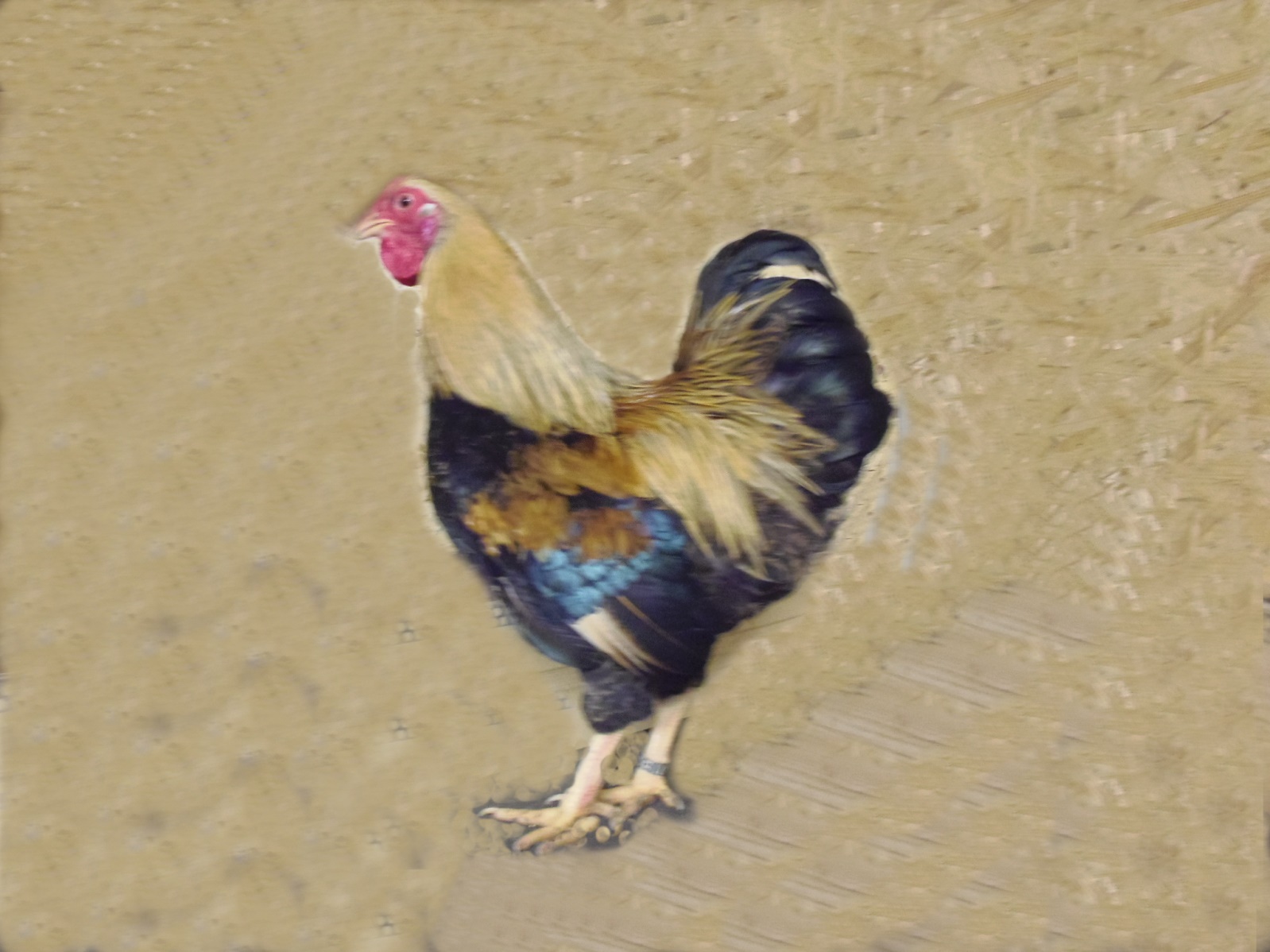 19. – 21. októbra 2018Veľké Kostoľany – chovateľský areálPiatok		19. októbra  2018	12.00 – 18.00 hodSobota		20. októbra  2018	08.00 – 18.00 hodNedeľa		21. októbra  2018	08.00 – 15.00 hodVážení priatelia, vážení chovatelia, vystavovatelia a milí návštevníci,srdečne vás vítame už na II. Veľkokostoľanskej oblastnej výstave králikov, hydiny, holubov a exotov.  Túto výstavu organizujú členovia ZO SZCH Veľké Kostoľany I a II, ktorí museli vynaložiť veľa úsilia na zabezpečenie tejto výstavy zvierat. V hojnom počte sa tu zišli chovatelia z trnavského regiónu, ale aj chovatelia z celého Slovenska, aby si porovnali svoje chovateľské výsledky a odovzdali vzácne skúsenosti v chove králikov, holubov, hydiny a exotov. Výstava je možnosťou pre chovateľov predviesť svoje chovateľské umenie, odborné vedomosti zrealizované a odskúšané v praxi a tiež možnosť získať ocenenie a obdiv svojej dlhoročnej snahy.Keďže je výstava realizovaná v  jesennom období chceme touto chovateľskou ukážkou získať aj širšiu verejnosť a hlavne mládež, aby získala pozitívny vzťah k zvieratám a k prírode. Chceme ukázať, že chovateľstvo je zaujímavým koníčkom mnohých občanov a tiež výsledkom ich dlhoročnej šľachtiteľskej práce. Ďakujeme všetkým, ktorí venovali svoj čas zorganizovaniu tejto výstavy. Všetkým vystavovateľom a návštevníkom prajeme príjemný zážitok. Výstavný výborČestné predsedníctvo: Ing..		 Krivosudský Ivan,  predseda OO SZCH TrnavaIng..		Bielik Rastislav, tajomník OO SZCH TrnavaRNDr.		Szabo Július, predseda RR SZCH BratislavaMgr.		Babjakova  Gabriela, tajomníčka RR SZCH Bratislava Mgr.		Líška Gilbert, starosta OÚ Veľké Kostoľany p.		Podolan Michal, prezident TJ Veľké Kostoľany p.                    Maco Miroslav, predseda  FO Veľké Kostoľany       Výstavný výbor:Riaditeľ výstavy		                    -    Čapkovič	 JánZástupca riaditeľa výstavy	                    -    Magula          Jozef
Predseda ZO SZCH Veľké Kostoľany I   -  Boháčik        Andrej
Predseda ZO SZCH Veľké Kostoľany II -  Andrášik       MariánEkonóm výstavy		                    -   Mrázik          Peter	Hospodár		                       	        -   Mĺkvy            RenéGaranti výstavy:Králiky	-	Szelle     	Ján-	Čapkovič	Lukáš-	Pagač    	Juraj  PhDrHoluby	-	Sýkora 	Miroslav-	Mikuš              Peter-	Daniška           JánHydina	-           Bartoš 	Tomáš-	Kovár    	Rastislav-	Klenovič         DenisExoty		-	Sládek	           Ľudovít-	Marcian         MiroslavPosudzovatelia delegovaní ÚV SZCH Bratislava:Králiky:		Benko             JánMráz              Michal		Holuby:	            Podberský      Ivan  st.              Bielik             Rastislav  Ing.
            Jakubička       JozefVaňo              JozefHydina:		Lampert          Tibor                                     Fogada           JozefVeterinárny dozor:   MVDr.  Vojtko JánKatalóg zostavil :	Čapkovič JánPredaj kŕmnych zmesí a chovatelských potrieb – Ing. Rosčáková MiriamBoleráz  639Kontakt:  0905 395 470PROPAGAČNÁ EXPOZÍCIAPROPAGAČNÁ EXPOZÍCIAPROPAGAČNÁ EXPOZÍCIAČ.kl.Pohl.PlemenoVystavovateľ1.1,1Pštros Emu hnedýZúzik Gašpar2.1,1Quessantské ovečky - miniovečkyZúzik GašparLIAHEŇ KURČIAT - FIRMA "ČAPKOVIČ"LIAHEŇ KURČIAT - FIRMA "ČAPKOVIČ"Ponúka zo svojej liahne od februára do konca júlaPonúka zo svojej liahne od februára do konca júla3-dňové až 6-týždnové sexované kurčatá: AM, NH, Plb, MA, Wstr. Opž, Flos, zVE,3-dňové až 6-týždnové sexované kurčatá: AM, NH, Plb, MA, Wstr. Opž, Flos, zVE,3-dňové až 6-týždnové sexované kurčatá: AM, NH, Plb, MA, Wstr. Opž, Flos, zVE,3-dňové až 6-týždnové vysokonosivé kurčatá: Isa Brown3-dňové až 6-týždnové vysokonosivé kurčatá: Isa Brown3-dňové brojlerové kačatá, húsatá, husokačky.3-dňové brojlerové kačatá, húsatá, husokačky.Info:Ján Čapkovič922 07 Veľké Kostoľany 771tel.: 033 7781116 mobil: 0905 696817mail: jano.capkovic@gmail.comPREDAJ CITRUSOV A PALIEMPREDAJ CITRUSOV A PALIEMNaša firma sa zaoberá pestovaním a predajom paliem a iných exotických rastlín vhodných do bytov, firiem a zimných záhrad. Za cieľ si kladieme priniesť trochu exotiky aj k Vám.Naša firma sa zaoberá pestovaním a predajom paliem a iných exotických rastlín vhodných do bytov, firiem a zimných záhrad. Za cieľ si kladieme priniesť trochu exotiky aj k Vám.Rastliny sú dovážane zo Španielska, alebo pestované na Slovensku. Rastliny sú dovážane zo Španielska, alebo pestované na Slovensku. Väčšinu sortimentu máme celoročne k dispozícii.Väčšinu sortimentu máme celoročne k dispozícii.Rastliny zasielame poštou na dobierku a väčšie exempláre kurierskou službou TopTrans. Po telefonickom dohovore je možné zakúpiť si rastliny aj priamo v sídle firmy v okrese Ružomberok. Rastliny zasielame poštou na dobierku a väčšie exempláre kurierskou službou TopTrans. Po telefonickom dohovore je možné zakúpiť si rastliny aj priamo v sídle firmy v okrese Ružomberok. Info:Král Milan034 83 Ružomberok, Liptovský Michal 15Tel.: 0905 923 230mail:  www.slovenske-tropy.skEXPOZÍCIA HOLUBOVEXPOZÍCIA HOLUBOVEXPOZÍCIA HOLUBOVEXPOZÍCIA HOLUBOVEXPOZÍCIA HOLUBOVEXPOZÍCIA HOLUBOVEXPOZÍCIA HOLUBOVEXPOZÍCIA HOLUBOVEXPOZÍCIA HOLUBOVEXPOZÍCIA HOLUBOVEXPOZÍCIA HOLUBOVEXPOZÍCIA HOLUBOVEXPOZÍCIA HOLUBOVEXPOZÍCIA HOLUBOVEXPOZÍCIA HOLUBOVČ. vol.Pohl.Pohl.Pohl.Pohl.Pohl.Pohl.VystavovateľVystavovateľVystavovateľVystavovateľ Cena Cena CenaČ. vol.Č. vol.Č. vol.Č. vol.Č. vol.Č. vol.Pohl.Pohl.Pohl.Pohl.Pohl.VystavovateľVystavovateľVystavovateľVystavovateľCenaCenaCena           KLUB  CHOVATELOV                                           EXOZÍCIA HOLUBOV           KLUB  CHOVATELOV                                           EXOZÍCIA HOLUBOV           KLUB  CHOVATELOV                                           EXOZÍCIA HOLUBOV           KLUB  CHOVATELOV                                           EXOZÍCIA HOLUBOV           KLUB  CHOVATELOV                                           EXOZÍCIA HOLUBOV           KLUB  CHOVATELOV                                           EXOZÍCIA HOLUBOV           KLUB  CHOVATELOV                                           EXOZÍCIA HOLUBOV           KLUB  CHOVATELOV                                           EXOZÍCIA HOLUBOV           KLUB  CHOVATELOV                                           EXOZÍCIA HOLUBOV           KLUB  CHOVATELOV                                           EXOZÍCIA HOLUBOV           KLUB  CHOVATELOV                                           EXOZÍCIA HOLUBOV           KLUB  CHOVATELOV                                           EXOZÍCIA HOLUBOV           KLUB  CHOVATELOV                                           EXOZÍCIA HOLUBOV           KLUB  CHOVATELOV                                           EXOZÍCIA HOLUBOV           KLUB  CHOVATELOV                                           EXOZÍCIA HOLUBOV           KLUB  CHOVATELOV                                           EXOZÍCIA HOLUBOV           KLUB  CHOVATELOV                                           EXOZÍCIA HOLUBOV           KLUB  CHOVATELOV                                           EXOZÍCIA HOLUBOV           KLUB  CHOVATELOV                                           EXOZÍCIA HOLUBOV           KLUB  CHOVATELOV                                           EXOZÍCIA HOLUBOV           KLUB  CHOVATELOV                                           EXOZÍCIA HOLUBOV           KLUB  CHOVATELOV                                           EXOZÍCIA HOLUBOV           KLUB  CHOVATELOV                                           EXOZÍCIA HOLUBOV           KLUB  CHOVATELOV                                           EXOZÍCIA HOLUBOV           KLUB  CHOVATELOV                                           EXOZÍCIA HOLUBOV           KLUB  CHOVATELOV                                           EXOZÍCIA HOLUBOV           KLUB  CHOVATELOV                                           EXOZÍCIA HOLUBOV           KLUB  CHOVATELOV                                           EXOZÍCIA HOLUBOV           KLUB  CHOVATELOV                                           EXOZÍCIA HOLUBOV           KLUB  CHOVATELOV                                           EXOZÍCIA HOLUBOV           KLUB  CHOVATELOV                                           EXOZÍCIA HOLUBOV           KLUB  CHOVATELOV                                           EXOZÍCIA HOLUBOV           KLUB  CHOVATELOV                                           EXOZÍCIA HOLUBOV           KLUB  CHOVATELOV                                           EXOZÍCIA HOLUBOV           KLUB  CHOVATELOV                                           EXOZÍCIA HOLUBOV           KLUB  CHOVATELOV                                           EXOZÍCIA HOLUBOVČESKÝCH  STAVÁKOVČESKÝCH  STAVÁKOVČESKÝCH  STAVÁKOVČESKÝCH  STAVÁKOVČESKÝCH  STAVÁKOVČESKÝCH  STAVÁKOVČESKÝCH  STAVÁKOVČESKÝCH  STAVÁKOVČESKÝCH  STAVÁKOVČESKÝCH  STAVÁKOVČESKÝCH  STAVÁKOVČESKÝCH  STAVÁKOVČESKÝCH  STAVÁKOVČESKÝCH  STAVÁKOVČESKÝCH  STAVÁKOVTEXANTEXANTEXANTEXANTEXANTEXANTEXANTEXANTEXANTEXANTEXANTEXANTEXANTEXANTEXANTEXANTEXANbielybielybielybielybiely26.26.26.26.26.26.2,22,22,22,22,2Pach  Ivan  ingPach  Ivan  ingPach  Ivan  ingPach  Ivan  ingPach  Ivan  ingPach  Ivan  ing1.1.1.1.1.1.1.1.2,22,22,22,22,2Dedík  EmilDedík  Emil27.27.27.27.2,22,22,22,22,22,22,2Pach  Ivan  ingPach  Ivan  ingPach  Ivan  ingPach  Ivan  ingPach  Ivan  ingPach  Ivan  ingbiely  červený  plamienokbiely  červený  plamienokbiely  červený  plamienokbiely  červený  plamienokbiely  červený  plamienokbiely  červený  plamienokbiely  červený  plamienokbiely  červený  plamienokbiely  červený  plamienokbiely  červený  plamienokbiely  červený  plamienokbiely  červený  plamienokbiely  červený  plamienokbiely  červený  plamienokbiely  červený  plamienokMORAVSKÝ  PŠTROSMORAVSKÝ  PŠTROSMORAVSKÝ  PŠTROSMORAVSKÝ  PŠTROSMORAVSKÝ  PŠTROSMORAVSKÝ  PŠTROSMORAVSKÝ  PŠTROSMORAVSKÝ  PŠTROSMORAVSKÝ  PŠTROSMORAVSKÝ  PŠTROSMORAVSKÝ  PŠTROSMORAVSKÝ  PŠTROSMORAVSKÝ  PŠTROSMORAVSKÝ  PŠTROSMORAVSKÝ  PŠTROSMORAVSKÝ  PŠTROSMORAVSKÝ  PŠTROS2.2.2.2.2.2.2,22,22,22,22,22,2Dedík  EmilDedík  EmilDedík  Emilmodrýmodrýmodrýmodrýmodrýmodrýmodrýmodrýmodrýmodrýbiely  žltý plamienokbiely  žltý plamienokbiely  žltý plamienokbiely  žltý plamienokbiely  žltý plamienokbiely  žltý plamienokbiely  žltý plamienokbiely  žltý plamienokbiely  žltý plamienokbiely  žltý plamienokbiely  žltý plamienokbiely  žltý plamienokbiely  žltý plamienokbiely  žltý plamienokbiely  žltý plamienok28.28.28.28.28.28.2,22,22,22,22,2Rosčáková  KatkaRosčáková  KatkaRosčáková  KatkaRosčáková  KatkaRosčáková  KatkaRosčáková  Katka3.3.3.3.3.3.3.3.2,22,22,22,22,2Dedík  EmilDedík  Emilmodrý  bezpruhýmodrý  bezpruhýmodrý  bezpruhýmodrý  bezpruhýmodrý  bezpruhýmodrý  bezpruhýmodrý  bezpruhýmodrý  bezpruhýmodrý  bezpruhýmodrý  bezpruhýmodrý  bezpruhýčervený sedlatýčervený sedlatýčervený sedlatýčervený sedlatýčervený sedlatýčervený sedlatýčervený sedlatýčervený sedlatýčervený sedlatýčervený sedlatýčervený sedlatýčervený sedlatýčervený sedlatýčervený sedlatýčervený sedlatý29.29.29.29.29.29.2,22,22,22,22,2Marek  JozefMarek  JozefMarek  JozefMarek  JozefMarek  JozefMarek  Jozef4.4.4.4.4.4.4.4.2,22,22,22,22,2Daniška  JánDaniška  Jánmodrý čiernopásymodrý čiernopásymodrý čiernopásymodrý čiernopásymodrý čiernopásymodrý čiernopásymodrý čiernopásymodrý čiernopásymodrý čiernopásymodrý čiernopásymodrý čiernopásymodrý čiernopásymodrý čiernopásymodrý čiernopásymodrý čiernopásymodrý čiernopásymodrý čiernopásyžltý sedlatýžltý sedlatýžltý sedlatýžltý sedlatýžltý sedlatýžltý sedlatýžltý sedlatýžltý sedlatýžltý sedlatýžltý sedlatýžltý sedlatýžltý sedlatýžltý sedlatýžltý sedlatýžltý sedlatý30.30.30.30.30.30.30.2,22,22,2Kabát  MarekKabát  MarekKabát  MarekKabát  MarekKabát  MarekKabát  MarekKabát  Marek5.5.5.5.5.5.5.5.2,22,22,22,22,2Vaňo  JozefVaňo  Jozefčiernyčiernyčiernyčiernyčiernyčierny6.6.6.6.6.6.6.6.2,22,22,22,22,2Baláž  ErikBaláž  Erik31.31.31.31.2,22,22,22,22,22,22,22,22,22,2Lukačovičová KatkaLukačovičová KatkaLukačovičová Katkastrieborný sedlatýstrieborný sedlatýstrieborný sedlatýstrieborný sedlatýstrieborný sedlatýstrieborný sedlatýstrieborný sedlatýstrieborný sedlatýstrieborný sedlatýstrieborný sedlatýstrieborný sedlatýstrieborný sedlatýstrieborný sedlatýstrieborný sedlatýstrieborný sedlatý32.32.32.32.32.32.32.2,22,22,22,22,2Mikuš  PeterMikuš  PeterMikuš  PeterMikuš  PeterMikuš  Peter7.7.7.7.7.7.7.7.2,22,22,22,22,2Baláž  ErikBaláž  Erik33.33.33.33.33.33.33.2,22,22,22,22,2Marek  JozefMarek  JozefMarek  JozefMarek  JozefMarek  Jozef8.8.8.8.8.8.8.8.2,22,22,22,22,2Ševečka  MilánŠevečka  Milánjarabýjarabýjarabýjarabýjarabýjarabýjarabýmodrý  čiernopásovýmodrý  čiernopásovýmodrý  čiernopásovýmodrý  čiernopásovýmodrý  čiernopásovýmodrý  čiernopásovýmodrý  čiernopásovýmodrý  čiernopásovýmodrý  čiernopásovýmodrý  čiernopásovýmodrý  čiernopásovýmodrý  čiernopásovýmodrý  čiernopásovýmodrý  čiernopásovýmodrý  čiernopásový34.34.34.34.34.34.34.2,22,22,22,22,22,2Marek  JozefMarek  JozefMarek  Jozef999999992,22,22,22,22,2Dedík  EmilDedík  Emilčervenýčervenýčervenýčervený10.10.10.10.10.10.10.10.2,22,22,22,22,2Marcinkech  LukášMarcinkech  Lukáš35.35.35.35.35.35.35.2,22,22,22,22,22,2Čmarada  RastislavČmarada  RastislavČmarada  Rastislavmodrý  čiernopásový lisímodrý  čiernopásový lisímodrý  čiernopásový lisímodrý  čiernopásový lisímodrý  čiernopásový lisímodrý  čiernopásový lisímodrý  čiernopásový lisímodrý  čiernopásový lisímodrý  čiernopásový lisímodrý  čiernopásový lisímodrý  čiernopásový lisímodrý  čiernopásový lisímodrý  čiernopásový lisímodrý  čiernopásový lisímodrý  čiernopásový lisí36.36.36.36.36.36.36.2,22,22,22,22,22,2Chudý  MichalChudý  MichalChudý  Michal11.11.11.11.11.11.11.11.2,22,22,22,22,2Dedík  EmilDedík  Emil37.37.37.37.37.37.37.2,22,22,22,22,22,22,2Rosčáková  VeronikaRosčáková  Veronikamodrý  čiernopásový bielohrotýmodrý  čiernopásový bielohrotýmodrý  čiernopásový bielohrotýmodrý  čiernopásový bielohrotýmodrý  čiernopásový bielohrotýmodrý  čiernopásový bielohrotýmodrý  čiernopásový bielohrotýmodrý  čiernopásový bielohrotýmodrý  čiernopásový bielohrotýmodrý  čiernopásový bielohrotýmodrý  čiernopásový bielohrotýmodrý  čiernopásový bielohrotýmodrý  čiernopásový bielohrotýmodrý  čiernopásový bielohrotýmodrý  čiernopásový bielohrotýžltýžltýžltýžltý12.12.12.12.12.12.12.2,22,22,22,22,22,2Marcinkech  LukášMarcinkech  Lukáš38.38.38.38.38.38.38.2,22,22,22,22,22,2Chudý  MichalChudý  MichalChudý  Michalmodrý sedlatý jarabímodrý sedlatý jarabímodrý sedlatý jarabímodrý sedlatý jarabímodrý sedlatý jarabímodrý sedlatý jarabímodrý sedlatý jarabímodrý sedlatý jarabímodrý sedlatý jarabímodrý sedlatý jarabímodrý sedlatý jarabímodrý sedlatý jarabímodrý sedlatý jarabímodrý sedlatý jarabímodrý sedlatý jarabí39.39.39.39.39.39.39.2,22,22,22,22,22,2Mikuš  PeterMikuš  PeterMikuš  Peter13.13.13.2,22,22,22,22,22,22,22,22,22,2Filípek MilanFilípek Milan40.40.40.40.40.40.40.2,22,22,22,22,22,2Plagany  JánPlagany  JánPlagany  Jánmodrý  sedlatýmodrý  sedlatýmodrý  sedlatýmodrý  sedlatýmodrý  sedlatýmodrý  sedlatýmodrý  sedlatýmodrý  sedlatýmodrý  sedlatýmodrý  sedlatýmodrý  sedlatýmodrý  sedlatýmodrý  sedlatýmodrý  sedlatýmodrý  sedlatýRYSRYSRYSRYSRYSRYSRYS14.14.14.14.14.14.14.14.2,22,22,22,22,2Filípek MilanFilípek Milanmodrý šupinatýmodrý šupinatýmodrý šupinatýmodrý šupinatýmodrý šupinatýmodrý šupinatýmodrý šupinatýmodrý šupinatýmodrý šupinatýmodrý šupinatýmodrý šupinatýmodrý šupinatýmodrý šupinatýmodrý šupinatýmodrý šupinatýmodrý šupinatý15.15.15.15.15.15.15.15.2,22,22,22,22,2Mačica  MichalMačica  Michal41.41.41.41.41.41.41.2,22,22,22,22,22,22,2Benko  JánBenko  JánBenko  JánBenko  Ján16.16.16.16.16.16.16.16.2,22,22,22,22,2Mačica  MichalMačica  Michal42.42.42.42.42.42.42.2,22,22,22,22,22,22,2Sýkora  Miroslav17.17.17.17.17.17.17.17.2,22,22,22,22,2Daniška  JánDaniška  Ján43.43.43.43.43.43.43.2,22,22,22,22,22,22,2Lisický  MilošLisický  MilošLisický  MilošLisický  Miloš18.18.18.18.18.18.18.18.2,22,22,22,22,2Ševečka  MilánŠevečka  Milán44.44.44.44.44.44.2,22,22,22,22,22,22,22,2Čmarada  Rastislav19.19.19.19.19.19.19.19.2,22,22,22,22,2Ševečka  MilánŠevečka  Milánčierny šupinatýčierny šupinatýčierny šupinatýčierny šupinatýčierny šupinatýčierny šupinatýčierny šupinatýčierny šupinatýčierny šupinatýčierny šupinatýčierny šupinatýčierny šupinatýčierny šupinatýčierny šupinatýčierný  sedlatýčierný  sedlatýčierný  sedlatýčierný  sedlatýčierný  sedlatýčierný  sedlatýčierný  sedlatýčierný  sedlatýčierný  sedlatýčierný  sedlatýčierný  sedlatýčierný  sedlatýčierný  sedlatý45.45.45.45.45.2,22,22,22,22,22,22,22,22,2Čmarada  Rastislav20.20.20.20.20.20.20.20.2,22,22,22,22,2Ševečka  MilánŠevečka  Milánčierny pásavýčierny pásavýčierny pásavýčierny pásavýčierny pásavýčierny pásavýčierny pásavýčierny pásavýčierny pásavýčierny pásavýčierny pásavýčierny pásavýčierny pásavýčierny pásavý21.21.21.21.21.21.21.21.2,22,22,22,22,2Slávik  LadislavSlávik  Ladislav46.46.46.46.46.2,22,22,22,22,22,22,22,22,2Čmarada  Rastislav22.22.22.22.22.22.22.22.2,22,22,22,22,2Slávik  LadislavSlávik  Ladislavčervený  šupinatýčervený  šupinatýčervený  šupinatýčervený  šupinatýčervený  šupinatýčervený  šupinatýčervený  šupinatýčervený  šupinatýčervený  šupinatýčervený  šupinatýčervený  šupinatýčervený  šupinatýčervený  šupinatýčervený  šupinatýČmarada  Rastislav23.23.23.23.23.23.23.23.2,22,22,22,22,2Mačica  MichalMačica  Michal47.47.47.47.47.47.47.2,22,22,22,22,22,22,2Čmarada  Rastislav24.24.24.24.24.24.24.24.2,22,22,22,22,2Daniška  JánDaniška  Jánčervený pásavýčervený pásavýčervený pásavýčervený pásavýčervený pásavýčervený pásavýčervený pásavýčervený pásavýčervený pásavýčervený pásavýčervený pásavýčervený pásavýčervený pásavýčervený pásavý25.25.25.25.25.25.25.25.2,22,22,22,22,2Daniška  JánDaniška  Ján48.48.48.48.48.48.48.2,22,22,22,22,22,22,2Čmarada  Rastislavžltý šupinatýžltý šupinatýžltý šupinatýžltý šupinatýžltý šupinatýžltý šupinatýžltý šupinatýžltý šupinatýžltý šupinatýžltý šupinatýžltý šupinatýžltý šupinatýžltý šupinatýžltý šupinatý49.49.49.49.49.49.49.49.2,22,22,22,22,22,2Čmarada  Rastislavžltý pásavýžltý pásavýžltý pásavýžltý pásavýžltý pásavýžltý pásavýžltý pásavýžltý pásavýžltý pásavýžltý pásavýžltý pásavý50.50.50.50.50.50.50.50.50.2,22,22,22,22,2Čmarada  Rastislavstrieborný  šupinatýstrieborný  šupinatýstrieborný  šupinatýstrieborný  šupinatýstrieborný  šupinatýstrieborný  šupinatýstrieborný  šupinatýstrieborný  šupinatýstrieborný  šupinatýstrieborný  šupinatýstrieborný  šupinatýstrieborný  šupinatýstrieborný  šupinatýstrieborný  šupinatý51.51.51.51.51.51.51.51.51.2,22,22,22,22,2Sýkora  MiroslavGIGANTGIGANTGIGANTGIGANTGIGANTGIGANTGIGANTGIGANTGIGANT52.52.52.52.52.52.52.52.52.2,22,22,22,22,2Pikna  JaroslavČ. vol.Č. vol.Č. vol.Č. vol.Č. vol.Č. vol.Č. vol.Č. vol.Č. vol.Pohl.Pohl.Pohl.Pohl.Pohl.Vystavovateľ.Cena.Cena.Č. vol.Č. vol.Č. vol.Pohl.Pohl.Pohl.Pohl.Pohl.Pohl.Pohl.Pohl.Vystavovateľ.Vystavovateľ.Vystavovateľ.Vystavovateľ.Cena.Cena.Cena.OSTRAVSKÁ  BAGDETAOSTRAVSKÁ  BAGDETAOSTRAVSKÁ  BAGDETAOSTRAVSKÁ  BAGDETAOSTRAVSKÁ  BAGDETAOSTRAVSKÁ  BAGDETAOSTRAVSKÁ  BAGDETAOSTRAVSKÁ  BAGDETAOSTRAVSKÁ  BAGDETAOSTRAVSKÁ  BAGDETAOSTRAVSKÁ  BAGDETAOSTRAVSKÁ  BAGDETAOSTRAVSKÁ  BAGDETAOSTRAVSKÁ  BAGDETAOSTRAVSKÁ  BAGDETAMORAVSKÝ  HRVOLIAKMORAVSKÝ  HRVOLIAKMORAVSKÝ  HRVOLIAKMORAVSKÝ  HRVOLIAKMORAVSKÝ  HRVOLIAKMORAVSKÝ  HRVOLIAKMORAVSKÝ  HRVOLIAKMORAVSKÝ  HRVOLIAKMORAVSKÝ  HRVOLIAKMORAVSKÝ  HRVOLIAKMORAVSKÝ  HRVOLIAKMORAVSKÝ  HRVOLIAKMORAVSKÝ  HRVOLIAKMORAVSKÝ  HRVOLIAKMORAVSKÝ  HRVOLIAK53.53.53.53.53.2,22,22,22,22,22,2Král  MilánKrál  MilánKrál  MilánKrál  Milán63.2,22,22,22,22,2Bognár  AlfrédBognár  AlfrédBognár  AlfrédBognár  AlfrédNEMECKÝ  VÝSTAVNY  HOLUBNEMECKÝ  VÝSTAVNY  HOLUBNEMECKÝ  VÝSTAVNY  HOLUBNEMECKÝ  VÝSTAVNY  HOLUBNEMECKÝ  VÝSTAVNY  HOLUBNEMECKÝ  VÝSTAVNY  HOLUBNEMECKÝ  VÝSTAVNY  HOLUBNEMECKÝ  VÝSTAVNY  HOLUBNEMECKÝ  VÝSTAVNY  HOLUBNEMECKÝ  VÝSTAVNY  HOLUBNEMECKÝ  VÝSTAVNY  HOLUBNEMECKÝ  VÝSTAVNY  HOLUBNEMECKÝ  VÝSTAVNY  HOLUBNEMECKÝ  VÝSTAVNY  HOLUBNEMECKÝ  VÝSTAVNY  HOLUBTALIANSKÁ  SOVKA  LADOVÁTALIANSKÁ  SOVKA  LADOVÁTALIANSKÁ  SOVKA  LADOVÁTALIANSKÁ  SOVKA  LADOVÁTALIANSKÁ  SOVKA  LADOVÁTALIANSKÁ  SOVKA  LADOVÁTALIANSKÁ  SOVKA  LADOVÁTALIANSKÁ  SOVKA  LADOVÁTALIANSKÁ  SOVKA  LADOVÁTALIANSKÁ  SOVKA  LADOVÁTALIANSKÁ  SOVKA  LADOVÁTALIANSKÁ  SOVKA  LADOVÁTALIANSKÁ  SOVKA  LADOVÁTALIANSKÁ  SOVKA  LADOVÁTALIANSKÁ  SOVKA  LADOVÁmodrýmodrýmodrýmodrýmodrýmodrýmodrýmodrýmodrýmodrýmodrý64.64.64.64.64.64.2,22,22,22,22,2Šmondrk JánŠmondrk JánŠmondrk JánŠmondrk Ján54.54.2,22,22,22,22,22,22,22,22,2Banáš  Gabriel  Mgr.Banáš  Gabriel  Mgr.Banáš  Gabriel  Mgr.Banáš  Gabriel  Mgr.AFRICKÁ  SOVKAAFRICKÁ  SOVKAAFRICKÁ  SOVKAAFRICKÁ  SOVKAAFRICKÁ  SOVKAAFRICKÁ  SOVKAAFRICKÁ  SOVKAAFRICKÁ  SOVKAAFRICKÁ  SOVKAAFRICKÁ  SOVKAAFRICKÁ  SOVKAAFRICKÁ  SOVKAAFRICKÁ  SOVKAAFRICKÁ  SOVKAAFRICKÁ  SOVKAmodrofŕkanýmodrofŕkanýmodrofŕkanýmodrofŕkanýmodrofŕkanýmodrofŕkanýmodrofŕkanýmodrofŕkanýmodrofŕkanýmodrofŕkanýmodrofŕkaný65.65.65.65.65.65.2,22,22,22,22,2Krivosudský  JánKrivosudský  JánKrivosudský  JánKrivosudský  Ján55.55.2,22,22,22,22,22,22,22,2Andrášik  MarianAndrášik  MarianAndrášik  MarianAndrášik  MarianAndrášik  MarianORIENTALNÁ SOVKAORIENTALNÁ SOVKAORIENTALNÁ SOVKAORIENTALNÁ SOVKAORIENTALNÁ SOVKAORIENTALNÁ SOVKAORIENTALNÁ SOVKAORIENTALNÁ SOVKAORIENTALNÁ SOVKAORIENTALNÁ SOVKAORIENTALNÁ SOVKAORIENTALNÁ SOVKAORIENTALNÁ SOVKAORIENTALNÁ SOVKAORIENTALNÁ SOVKAčervený plavýčervený plavýčervený plavýčervený plavýčervený plavýčervený plavýčervený plavýčervený plavýčervený plavýčervený plavýčervený plavýčervený plavýčervený plavýčervený plavýčervený plavý66.66.66.66.66.66.2,22,22,22,22,2Krivosudský  JánKrivosudský  JánKrivosudský  JánKrivosudský  Ján56.56.2,22,22,22,22,22,22,22,2Banáš  Gabriel  Mgr.Banáš  Gabriel  Mgr.Banáš  Gabriel  Mgr.Banáš  Gabriel  Mgr.Banáš  Gabriel  Mgr.INDICKÝ  PÁVIKINDICKÝ  PÁVIKINDICKÝ  PÁVIKINDICKÝ  PÁVIKINDICKÝ  PÁVIKINDICKÝ  PÁVIKINDICKÝ  PÁVIKINDICKÝ  PÁVIKINDICKÝ  PÁVIKINDICKÝ  PÁVIKINDICKÝ  PÁVIKINDICKÝ  PÁVIKINDICKÝ  PÁVIKINDICKÝ  PÁVIKINDICKÝ  PÁVIKSLOVENSKÝ  HRVOLIAKSLOVENSKÝ  HRVOLIAKSLOVENSKÝ  HRVOLIAKSLOVENSKÝ  HRVOLIAKSLOVENSKÝ  HRVOLIAKSLOVENSKÝ  HRVOLIAKSLOVENSKÝ  HRVOLIAKSLOVENSKÝ  HRVOLIAKSLOVENSKÝ  HRVOLIAKSLOVENSKÝ  HRVOLIAKSLOVENSKÝ  HRVOLIAKSLOVENSKÝ  HRVOLIAKSLOVENSKÝ  HRVOLIAKSLOVENSKÝ  HRVOLIAKSLOVENSKÝ  HRVOLIAKSLOVENSKÝ  HRVOLIAKSLOVENSKÝ  HRVOLIAK67.67.67.67.67.67.2,22,22,22,22,2Dedík  AndrejDedík  AndrejDedík  AndrejDedík  AndrejčiernýčiernýčiernýčiernýčiernýčiernýčiernýčiernýčiernýčiernýčiernýčiernýčiernýčiernýčiernýBRČKÁNBRČKÁNBRČKÁNBRČKÁNBRČKÁNBRČKÁNBRČKÁNBRČKÁNBRČKÁNBRČKÁNBRČKÁNBRČKÁNBRČKÁNBRČKÁNBRČKÁNBRČKÁNBRČKÁNBRČKÁN57.57.57.57.57.2,22,22,22,22,22,2Mĺkvý  ReneMĺkvý  ReneMĺkvý  ReneMĺkvý  Rene68.68.68.68.68.68.2,22,22,22,22,2Dedík  AndrejDedík  AndrejDedík  AndrejDedík  Andrejmodrý čiernopásymodrý čiernopásymodrý čiernopásymodrý čiernopásymodrý čiernopásymodrý čiernopásymodrý čiernopásymodrý čiernopásymodrý čiernopásymodrý čiernopásymodrý čiernopásymodrý čiernopásymodrý čiernopásymodrý čiernopásymodrý čiernopásyNEMECKÁ  MNÍŠKANEMECKÁ  MNÍŠKANEMECKÁ  MNÍŠKANEMECKÁ  MNÍŠKANEMECKÁ  MNÍŠKANEMECKÁ  MNÍŠKANEMECKÁ  MNÍŠKANEMECKÁ  MNÍŠKANEMECKÁ  MNÍŠKANEMECKÁ  MNÍŠKANEMECKÁ  MNÍŠKANEMECKÁ  MNÍŠKANEMECKÁ  MNÍŠKANEMECKÁ  MNÍŠKANEMECKÁ  MNÍŠKA58.58.58.58.58.58.58.58.58.2,2Magula  DávidMagula  DávidMagula  DávidMagula  DávidMagula  Dávid69.69.69.69.69.69.2,22,22,22,22,2Šmondrk JánŠmondrk JánŠmondrk JánŠmondrk Ján59.59.59.59.59.59.59.59.59.2,2Magula  JozefMagula  JozefMagula  JozefMagula  JozefMagula  JozefČESKÝ CÍBIKČESKÝ CÍBIKČESKÝ CÍBIKČESKÝ CÍBIKČESKÝ CÍBIKČESKÝ CÍBIKČESKÝ CÍBIKČESKÝ CÍBIKČESKÝ CÍBIKČESKÝ CÍBIKČESKÝ CÍBIKČESKÝ CÍBIKČESKÝ CÍBIKČESKÝ CÍBIKČESKÝ CÍBIKmodrý bielopásymodrý bielopásymodrý bielopásymodrý bielopásymodrý bielopásymodrý bielopásymodrý bielopásymodrý bielopásymodrý bielopásymodrý bielopásymodrý bielopásymodrý bielopásymodrý bielopásymodrý bielopásymodrý bielopásy70.70.70.70.70.70.2,22,22,22,22,2Ambruš  Bystrík RNDrAmbruš  Bystrík RNDrAmbruš  Bystrík RNDrAmbruš  Bystrík RNDr60.60.60.60.60.60.60.60.60.2,2Kĺč  EmilKĺč  EmilKĺč  EmilKĺč  EmilKĺč  EmilBIRMINGHEMSKÝ  KOTRMELIAKBIRMINGHEMSKÝ  KOTRMELIAKBIRMINGHEMSKÝ  KOTRMELIAKBIRMINGHEMSKÝ  KOTRMELIAKBIRMINGHEMSKÝ  KOTRMELIAKBIRMINGHEMSKÝ  KOTRMELIAKBIRMINGHEMSKÝ  KOTRMELIAKBIRMINGHEMSKÝ  KOTRMELIAKBIRMINGHEMSKÝ  KOTRMELIAKBIRMINGHEMSKÝ  KOTRMELIAKBIRMINGHEMSKÝ  KOTRMELIAKBIRMINGHEMSKÝ  KOTRMELIAKBIRMINGHEMSKÝ  KOTRMELIAKBIRMINGHEMSKÝ  KOTRMELIAKBIRMINGHEMSKÝ  KOTRMELIAKčervenýčervenýčervenýčervenýčervenýčervenýčervenýčervenýčervenýčervený71.71.71.71.71.71.2,22,22,22,22,2Král  MilánKrál  MilánKrál  MilánKrál  Milán61.61.61.61.61.61.61.61.61.2,2Lipka  EmilLipka  EmilLipka  EmilLipka  EmilLipka  EmilSLOVENSKÝ  VYSOKOLETÚNSLOVENSKÝ  VYSOKOLETÚNSLOVENSKÝ  VYSOKOLETÚNSLOVENSKÝ  VYSOKOLETÚNSLOVENSKÝ  VYSOKOLETÚNSLOVENSKÝ  VYSOKOLETÚNSLOVENSKÝ  VYSOKOLETÚNSLOVENSKÝ  VYSOKOLETÚNSLOVENSKÝ  VYSOKOLETÚNSLOVENSKÝ  VYSOKOLETÚNSLOVENSKÝ  VYSOKOLETÚNSLOVENSKÝ  VYSOKOLETÚNSLOVENSKÝ  VYSOKOLETÚNSLOVENSKÝ  VYSOKOLETÚNSLOVENSKÝ  VYSOKOLETÚN62.62.62.62.62.62.62.62.62.2,2Vaňo  JozefVaňo  JozefVaňo  JozefVaňo  JozefVaňo  Jozef72.72.2,22,22,22,22,22,22,22,22,2Kuchár  AlexanderKuchár  AlexanderKuchár  AlexanderKuchár  AlexanderPAROCHNIAKPAROCHNIAKPAROCHNIAKPAROCHNIAKPAROCHNIAKPAROCHNIAKPAROCHNIAKPAROCHNIAKPAROCHNIAKPAROCHNIAKPAROCHNIAK73.73.2,22,22,22,22,22,22,22,22,2Foldi  ŠtefanFoldi  ŠtefanFoldi  ŠtefanFoldi  ŠtefanĎAKUJEME SPONZOROM:PD HlohovecOÚ Veľké KostoľanyMarek JozefLiaheň kurčiat - Čapkovič JánMihalička FrantišekWitex s. r. o. – konateľ Podolan MichalPredajňa stavebnín – Maco MiroslavVýroba nealkoholických nápojov – Porubská HelenaPriemyseľný tovar – Gula  JánMIFUMA, predaj krmív a chovateľských potrieb  – Sládek MarošMLYNPEK  Horné DubovéEXPOZÍCIA  KRÁLIKOVEXPOZÍCIA  KRÁLIKOVEXPOZÍCIA  KRÁLIKOVEXPOZÍCIA  KRÁLIKOVEXPOZÍCIA  KRÁLIKOVEXPOZÍCIA  KRÁLIKOVEXPOZÍCIA  KRÁLIKOVEXPOZÍCIA  KRÁLIKOVEXPOZÍCIA  KRÁLIKOVEXPOZÍCIA  KRÁLIKOVČ.kl.Č.kl.Č.kl.Č.kl.Pohl.Pohl.VystavovateľVystavovateľVystavovateľVystavovateľCenaČ.kl.Č.kl.Č.kl.Pohl.VystavovateľVystavovateľVystavovateľVystavovateľVystavovateľVystavovateľCenaBELGICKÝ  OBORBELGICKÝ  OBORBELGICKÝ  OBORBELGICKÝ  OBORBELGICKÝ  OBORBELGICKÝ  OBORBELGICKÝ  OBORBELGICKÝ  OBORBELGICKÝ  OBORBELGICKÝ  OBORdivo sfarbenýdivo sfarbenýdivo sfarbenýdivo sfarbenýdivo sfarbenýdivo sfarbený41.41.41.0,10,1Molnár  MilošMolnár  MilošMolnár  Miloš1.1,01,0Šimek PeterŠimek Peter42.42.42.0,10,1Molnár  MilošMolnár  MilošMolnár  Miloš2.0,10,1Šimek PeterŠimek Peter43.43.43.0,10,1Molnár  MilošMolnár  MilošMolnár  Miloščiernyčiernyčiernyčierny44.44.44.0,10,1Molnár  MilošMolnár  MilošMolnár  Miloš3.0,10,1Benedikovič MarianBenedikovič Marian45.45.45.1,01,0Štefánka RóbertŠtefánka RóbertŠtefánka Róbert4,4,4,4,0,10,1Benedikovič MarianBenedikovič Marian46.46.     0,1     0,1     0,1     0,1Štefánka RóbertŠtefánka RóbertŠtefánka Róbert5.0,10,1Benedikovič MarianBenedikovič MarianBenedikovič MarianVIEDENSKÝ  MODRÝVIEDENSKÝ  MODRÝVIEDENSKÝ  MODRÝVIEDENSKÝ  MODRÝVIEDENSKÝ  MODRÝVIEDENSKÝ  MODRÝVIEDENSKÝ  MODRÝVIEDENSKÝ  MODRÝVIEDENSKÝ  MODRÝVIEDENSKÝ  MODRÝVIEDENSKÝ  MODRÝVIEDENSKÝ  MODRÝVIEDENSKÝ  MODRÝ6.1,01,0Mislovič Róbert           50 €Mislovič Róbert           50 €Mislovič Róbert           50 €47.47.47.    1,0      1,0      1,0  Takáč  TomášTakáč  TomášTakáč  Tomáš7.7.7.7.1,01,0Mislovič RóbertMislovič Róbert48.48.48.0,10,1Takáč  TomášTakáč  TomášTakáč  Tomáš8.1,01,0Mislovič RóbertMislovič RóbertMislovič RóbertVIEDENSKÝ DIVO  SFARBENÝVIEDENSKÝ DIVO  SFARBENÝVIEDENSKÝ DIVO  SFARBENÝVIEDENSKÝ DIVO  SFARBENÝVIEDENSKÝ DIVO  SFARBENÝVIEDENSKÝ DIVO  SFARBENÝVIEDENSKÝ DIVO  SFARBENÝVIEDENSKÝ DIVO  SFARBENÝVIEDENSKÝ DIVO  SFARBENÝVIEDENSKÝ DIVO  SFARBENÝVIEDENSKÝ DIVO  SFARBENÝVIEDENSKÝ DIVO  SFARBENÝVIEDENSKÝ DIVO  SFARBENÝ9.0,10,1Mislovič RóbertMislovič RóbertMislovič Róbert49.49.49.1,01,0Benko  NorbertBenko  NorbertBenko  Norbertmodrýmodrýmodrýmodrý50.50.50.0,10,1Benko  NorbertBenko  NorbertBenko  Norbert10.1,01,0Mislovič RóbertMislovič RóbertMislovič Róbert51.51.51.1,01,0Mislovič  RóbertMislovič  RóbertMislovič  Róbert25 €11.1,01,0Mislovič Róbert52.52.52.1,01,0Mislovič  RóbertMislovič  RóbertMislovič  Róbert25 €12.0,10,1Mislovič Róbert53.53.53.0,10,1Mislovič  RóbertMislovič  RóbertMislovič  Róbert25 €13.0,10,1Mislovič Róbert54.54.54.0,10,1Mislovič  RóbertMislovič  RóbertMislovič  Róbert25 €14.1,01,0Mrázik PeterVIEDENSKÝ  DIVO  MODRÝVIEDENSKÝ  DIVO  MODRÝVIEDENSKÝ  DIVO  MODRÝVIEDENSKÝ  DIVO  MODRÝVIEDENSKÝ  DIVO  MODRÝVIEDENSKÝ  DIVO  MODRÝVIEDENSKÝ  DIVO  MODRÝVIEDENSKÝ  DIVO  MODRÝVIEDENSKÝ  DIVO  MODRÝVIEDENSKÝ  DIVO  MODRÝVIEDENSKÝ  DIVO  MODRÝVIEDENSKÝ  DIVO  MODRÝVIEDENSKÝ  DIVO  MODRÝ15.1,01,0Mrázik Peter55.55.55.1,01,0Mislovič  RóbertMislovič  RóbertMislovič  Róbert25 €16.16.0,10,1Mrázik Peter56.56.56.1,01,0Mislovič  RóbertMislovič  RóbertMislovič  Róbert25 €NEMECKÝ  OBROVITÝ  STRAKÁČNEMECKÝ  OBROVITÝ  STRAKÁČNEMECKÝ  OBROVITÝ  STRAKÁČNEMECKÝ  OBROVITÝ  STRAKÁČNEMECKÝ  OBROVITÝ  STRAKÁČNEMECKÝ  OBROVITÝ  STRAKÁČNEMECKÝ  OBROVITÝ  STRAKÁČNEMECKÝ  OBROVITÝ  STRAKÁČNEMECKÝ  OBROVITÝ  STRAKÁČ57.57.57.0,10,1Mislovič  RóbertMislovič  RóbertMislovič  Róbert25 €čiernyčiernyčiernyčiernyčiernyčierny58.58.58.    0,1    0,1    0,1    0,1Mislovič  RóbertMislovič  RóbertMislovič  Róbert  25 €17.1,01,0Bzduch  Peter30 €30 €59.59.59.1,01,01,01,0Sládek  MarošSládek  MarošSládek  Maroš  30 €18.18.18.18.0,10,10,10,1Bzduch  Peter30 €30 €60.60.60.1,01,01,01,0Sládek  MarošSládek  MarošSládek  Maroš  30 €havanovitýhavanovitýhavanovitýhavanovitýhavanovitýhavanovitý61.61.61.0,10,10,10,1Sládek  MarošSládek  MarošSládek  Maroš  30 €19.19.0,10,10,10,10,1Bzduch  Peter62.62.62.0,10,10,10,1Sládek  MarošSládek  MarošSládek  Maroš  30 €FRANCÚZSKÝ BARANFRANCÚZSKÝ BARANFRANCÚZSKÝ BARANFRANCÚZSKÝ BARANFRANCÚZSKÝ BARANFRANCÚZSKÝ BARANFRANCÚZSKÝ BARANFRANCÚZSKÝ BARANFRANCÚZSKÝ BARANNOZELANSKÝ  ČERVENÝNOZELANSKÝ  ČERVENÝNOZELANSKÝ  ČERVENÝNOZELANSKÝ  ČERVENÝNOZELANSKÝ  ČERVENÝNOZELANSKÝ  ČERVENÝNOZELANSKÝ  ČERVENÝNOZELANSKÝ  ČERVENÝNOZELANSKÝ  ČERVENÝNOZELANSKÝ  ČERVENÝNOZELANSKÝ  ČERVENÝNOZELANSKÝ  ČERVENÝNOZELANSKÝ  ČERVENÝčinčilovýčinčilovýčinčilovýčinčilovýčinčilovýčinčilový63.63.    1,0    1,0    1,0    1,0Plagany  JánPlagany  Ján20.1,01,0Gaura  LadislavGaura  LadislavGaura  Ladislav64.    1,0    1,0    1,0    1,0Plagany  JánPlagany  Ján21.1,01,0Gaura  LadislavGaura  LadislavGaura  LadislavNOVOZELANSKÝ  BIELYNOVOZELANSKÝ  BIELYNOVOZELANSKÝ  BIELYNOVOZELANSKÝ  BIELYNOVOZELANSKÝ  BIELYNOVOZELANSKÝ  BIELYNOVOZELANSKÝ  BIELYNOVOZELANSKÝ  BIELYNOVOZELANSKÝ  BIELYNOVOZELANSKÝ  BIELYNOVOZELANSKÝ  BIELYNOVOZELANSKÝ  BIELYNOVOZELANSKÝ  BIELY22.1,01,0Gaura  LadislavGaura  Ladislav65.65.65.1,01,01,0Bzduch  JaroslavBzduch  Jaroslav23.1,01,0Gaura  LadislavGaura  Ladislav66.66.66.0,10,10,1Bzduch  JaroslavBzduch  Jaroslav24.1,01,0Gaura  LadislavGaura  LadislavBURGUNSKÝBURGUNSKÝBURGUNSKÝBURGUNSKÝBURGUNSKÝBURGUNSKÝBURGUNSKÝBURGUNSKÝBURGUNSKÝBURGUNSKÝBURGUNSKÝ25.25.0,10,1Gaura  LadislavGaura  Ladislav67.67.67.1,01,01,0Ambruš  Lubomír      20€Ambruš  Lubomír      20€Ambruš  Lubomír      20€26.26.0,10,1Gaura  LadislavGaura  Ladislav68.68.68.1,01,01,0Ambruš  Lubomír      20 €Ambruš  Lubomír      20 €Ambruš  Lubomír      20 €modrýmodrýmodrýmodrýmodrýmodrýmodrýmodrýmodrýmodrý69.69.69.0,10,10,1Ambruš  Lubomír      20 €Ambruš  Lubomír      20 €Ambruš  Lubomír      20 €27.1,01,0Šmátrala  JánŠmátrala  Ján70.70.70.0,10,10,1Ambruš  Lubomír      20 €Ambruš  Lubomír      20 €Ambruš  Lubomír      20 €28.28.0,10,1Šmátrala  JánŠmátrala  JánKUNÍ  VEĽKÝ  MODRÝKUNÍ  VEĽKÝ  MODRÝKUNÍ  VEĽKÝ  MODRÝKUNÍ  VEĽKÝ  MODRÝKUNÍ  VEĽKÝ  MODRÝKUNÍ  VEĽKÝ  MODRÝKUNÍ  VEĽKÝ  MODRÝKUNÍ  VEĽKÝ  MODRÝKUNÍ  VEĽKÝ  MODRÝKUNÍ  VEĽKÝ  MODRÝKUNÍ  VEĽKÝ  MODRÝKUNÍ  VEĽKÝ  MODRÝKUNÍ  VEĽKÝ  MODRÝVEĽKÝ  SVETLÝ  STRIEBORNÝVEĽKÝ  SVETLÝ  STRIEBORNÝVEĽKÝ  SVETLÝ  STRIEBORNÝVEĽKÝ  SVETLÝ  STRIEBORNÝVEĽKÝ  SVETLÝ  STRIEBORNÝVEĽKÝ  SVETLÝ  STRIEBORNÝVEĽKÝ  SVETLÝ  STRIEBORNÝVEĽKÝ  SVETLÝ  STRIEBORNÝVEĽKÝ  SVETLÝ  STRIEBORNÝVEĽKÝ  SVETLÝ  STRIEBORNÝ71.71.71.1,01,01,0Malár  PavolMalár  Pavol29.1,01,0Bartoš  TomášBartoš  Tomáš72.72.72.    1,0    1,0    1,0Malár  PavolMalár  Pavol 20 €30.30.1,01,0Bartoš  TomášBartoš  Tomáš73.73.     0,1     0,1     0,1     0,1Malár  PavolMalár  Pavol20 €31.0,10,1Bartoš  TomášBartoš  Tomáš74.74.74.    0,1    0,1    0,1Malár  PavolMalár  Pavol20 €32.0,10,1Bartoš  TomášBartoš  Tomáš75.75.75.    0,1    0,1    0,1Malár  TomášMalár  Tomáš15 €ČINČILA  VEĽKÁČINČILA  VEĽKÁČINČILA  VEĽKÁČINČILA  VEĽKÁČINČILA  VEĽKÁČINČILA  VEĽKÁČINČILA  VEĽKÁČINČILA  VEĽKÁ76.76.76.    0,1    0,1    0,1Malár  TomášMalár  Tomáš15 €33.34.1,00,11,00,1Molnár  MarianMolnár  MarianMolnár  MarianMolnár  MarianKALIFORNSKÝKALIFORNSKÝKALIFORNSKÝKALIFORNSKÝKALIFORNSKÝKALIFORNSKÝKALIFORNSKÝKALIFORNSKÝKALIFORNSKÝKALIFORNSKÝKALIFORNSKÝ35.0,10,1Molnár  MarianMolnár  Marian77.77.77.   1,0   1,0   1,0Bognár  AlfrédBognár  Alfréd36.1,01,0Molnár  MilošMolnár  Miloš78.78.78.    0,1    0,1    0,1Bognár  AlfrédBognár  Alfréd37.1,01,0Molnár  MilošMolnár  MilošNITRANSKÝNITRANSKÝNITRANSKÝNITRANSKÝNITRANSKÝNITRANSKÝNITRANSKÝNITRANSKÝNITRANSKÝNITRANSKÝNITRANSKÝ38.0,10,1Molnár  MilošMolnár  Miloš79.79.79.   1,0   1,0   1,0Malár  PavolMalár  Pavol39.0,10,1Molnár  MilošMolnár  Miloš40.0,10,1Molnár  MilošMolnár  MilošČ.kl.Pohl.Pohl.VystavovateľCenaCenaČ.kl.Č.kl.Pohl.Pohl.Pohl.Pohl.Pohl.VystavovateľVystavovateľVystavovateľCenaMALÝ  BARANMALÝ  BARANMALÝ  BARAN116.116.0,10,10,10,10,1Takáč  TomášTakáč  TomášTakáč  Tomáš80.1,01,0Kováč KarolREX  RUSKÝ  MODRÝREX  RUSKÝ  MODRÝREX  RUSKÝ  MODRÝREX  RUSKÝ  MODRÝREX  RUSKÝ  MODRÝREX  RUSKÝ  MODRÝREX  RUSKÝ  MODRÝREX  RUSKÝ  MODRÝREX  RUSKÝ  MODRÝREX  RUSKÝ  MODRÝREX  RUSKÝ  MODRÝREX  RUSKÝ  MODRÝREX  RUSKÝ  MODRÝREX  RUSKÝ  MODRÝ81.1,01,0Kováč Karol117.117.0,10,10,10,10,1Malár  TomášMalár  TomášMalár  Tomáš17€82.0,10,1Kováč Karol118.118.0,10,10,10,10,1Malár  TomášMalár  TomášMalár  Tomáš17€STRIEBORNÝ  MALÝ  ŽLTÝSTRIEBORNÝ  MALÝ  ŽLTÝSTRIEBORNÝ  MALÝ  ŽLTÝSTRIEBORNÝ  MALÝ  ŽLTÝREX  SIAMSKÝ MODRÝREX  SIAMSKÝ MODRÝREX  SIAMSKÝ MODRÝREX  SIAMSKÝ MODRÝREX  SIAMSKÝ MODRÝREX  SIAMSKÝ MODRÝREX  SIAMSKÝ MODRÝREX  SIAMSKÝ MODRÝREX  SIAMSKÝ MODRÝREX  SIAMSKÝ MODRÝREX  SIAMSKÝ MODRÝREX  SIAMSKÝ MODRÝREX  SIAMSKÝ MODRÝREX  SIAMSKÝ MODRÝ83.1,01,0Ambrušová Katka15 €15 €119.119.1,01,01,01,01,0Szelle  JánSzelle  JánSzelle  Ján84.0,10,1Ambrušová Katka15 €15 €REX  OHNIVÁK  ČIERNYREX  OHNIVÁK  ČIERNYREX  OHNIVÁK  ČIERNYREX  OHNIVÁK  ČIERNYREX  OHNIVÁK  ČIERNYREX  OHNIVÁK  ČIERNYREX  OHNIVÁK  ČIERNYREX  OHNIVÁK  ČIERNYREX  OHNIVÁK  ČIERNYREX  OHNIVÁK  ČIERNYREX  OHNIVÁK  ČIERNYREX  OHNIVÁK  ČIERNYREX  OHNIVÁK  ČIERNYREX  OHNIVÁK  ČIERNYOHNIVÁK  HAVANOVITÝOHNIVÁK  HAVANOVITÝOHNIVÁK  HAVANOVITÝOHNIVÁK  HAVANOVITÝ120.120.1,01,0Szelle  JánSzelle  JánSzelle  Ján85.1,01,0Szelle  Ján121.121.0,10,1Szelle  JánSzelle  Ján86.0,10,1Szelle  JánREX  OHNIVÁK  MODRÝREX  OHNIVÁK  MODRÝREX  OHNIVÁK  MODRÝREX  OHNIVÁK  MODRÝREX  OHNIVÁK  MODRÝREX  OHNIVÁK  MODRÝREX  OHNIVÁK  MODRÝREX  OHNIVÁK  MODRÝREX  OHNIVÁK  MODRÝREX  OHNIVÁK  MODRÝREX  OHNIVÁK  MODRÝREX  OHNIVÁK  MODRÝREX  OHNIVÁK  MODRÝREX  OHNIVÁK  MODRÝRUSKÝ  MODRÝRUSKÝ  MODRÝRUSKÝ  MODRÝ122.122.0,10,1Szelle  JánSzelle  JánSzelle  Ján87.1,01,0Malár  Tomáš123.123.0,10,1Szelle  JánSzelle  JánSzelle  JánZDROBNENÝ BARANZDROBNENÝ BARANZDROBNENÝ BARANZDROBNENÝ BARANREX  OHNIVÁK  HAVANOVITÝREX  OHNIVÁK  HAVANOVITÝREX  OHNIVÁK  HAVANOVITÝREX  OHNIVÁK  HAVANOVITÝREX  OHNIVÁK  HAVANOVITÝREX  OHNIVÁK  HAVANOVITÝREX  OHNIVÁK  HAVANOVITÝREX  OHNIVÁK  HAVANOVITÝREX  OHNIVÁK  HAVANOVITÝREX  OHNIVÁK  HAVANOVITÝREX  OHNIVÁK  HAVANOVITÝREX  OHNIVÁK  HAVANOVITÝREX  OHNIVÁK  HAVANOVITÝREX  OHNIVÁK  HAVANOVITÝ88.1,0Bognárová  Lívia124.124.1,01,0Szelle  JánSzelle  Ján89.1,0Bognárová  Lívia125.125.1,01,0Szelle  JánSzelle  JánSzelle  Ján90.1,0Bognárová  LíviaZDROBNENÝ  REX  ORANŽOVÝZDROBNENÝ  REX  ORANŽOVÝZDROBNENÝ  REX  ORANŽOVÝZDROBNENÝ  REX  ORANŽOVÝZDROBNENÝ  REX  ORANŽOVÝZDROBNENÝ  REX  ORANŽOVÝZDROBNENÝ  REX  ORANŽOVÝZDROBNENÝ  REX  ORANŽOVÝZDROBNENÝ  REX  ORANŽOVÝZDROBNENÝ  REX  ORANŽOVÝZDROBNENÝ  REX  ORANŽOVÝZDROBNENÝ  REX  ORANŽOVÝZDROBNENÝ  REX  ORANŽOVÝZDROBNENÝ  REX  ORANŽOVÝZDROBNELÝ  KUNÍ  HNEDÝZDROBNELÝ  KUNÍ  HNEDÝZDROBNELÝ  KUNÍ  HNEDÝZDROBNELÝ  KUNÍ  HNEDÝZDROBNELÝ  KUNÍ  HNEDÝZDROBNELÝ  KUNÍ  HNEDÝ126.126.126.1,01,01,0Szelle  Ján91.1,0Pagač  JurajPagač  Juraj1271271,01,0Szelle  JánSzelle  JánSzelle  Ján92.0,1Pagač  JurajPagač  JurajZDROBNENÝ  REX  KUNÍ  HNEDÝZDROBNENÝ  REX  KUNÍ  HNEDÝZDROBNENÝ  REX  KUNÍ  HNEDÝZDROBNENÝ  REX  KUNÍ  HNEDÝZDROBNENÝ  REX  KUNÍ  HNEDÝZDROBNENÝ  REX  KUNÍ  HNEDÝZDROBNENÝ  REX  KUNÍ  HNEDÝZDROBNENÝ  REX  KUNÍ  HNEDÝZDROBNENÝ  REX  KUNÍ  HNEDÝZDROBNENÝ  REX  KUNÍ  HNEDÝZDROBNENÝ  REX  KUNÍ  HNEDÝZDROBNENÝ  REX  KUNÍ  HNEDÝZDROBNENÝ  REX  KUNÍ  HNEDÝZDROBNENÝ  REX  KUNÍ  HNEDÝ93.0,1Pagač  JurajPagač  Juraj128.128.1,01,0Szelle  JánSzelle  JánSzelle  Ján94.0,1Pagač  JurajPagač  Juraj129.129.0,10,1Szelle  JánSzelle  Ján95.0,1Pagač  JurajPagač  JurajZDROBNENÝ  REX  RUSKÝ  ČIERNYZDROBNENÝ  REX  RUSKÝ  ČIERNYZDROBNENÝ  REX  RUSKÝ  ČIERNYZDROBNENÝ  REX  RUSKÝ  ČIERNYZDROBNENÝ  REX  RUSKÝ  ČIERNYZDROBNENÝ  REX  RUSKÝ  ČIERNYZDROBNENÝ  REX  RUSKÝ  ČIERNYZDROBNENÝ  REX  RUSKÝ  ČIERNYZDROBNENÝ  REX  RUSKÝ  ČIERNYZDROBNENÝ  REX  RUSKÝ  ČIERNYZDROBNENÝ  REX  RUSKÝ  ČIERNYZDROBNENÝ  REX  RUSKÝ  ČIERNYZDROBNENÝ  REX  RUSKÝ  ČIERNYZDROBNENÝ  REX  RUSKÝ  ČIERNYZDROBNENÝ  RUSKÝ ČIERNYZDROBNENÝ  RUSKÝ ČIERNYZDROBNENÝ  RUSKÝ ČIERNYZDROBNENÝ  RUSKÝ ČIERNYZDROBNENÝ  RUSKÝ ČIERNY130.130.1,01,0Szelle  JánSzelle  JánSzelle  JánSzelle  Ján96.1,0Pagač  JurajPagač  Juraj131.131.131.1,01,0Szelle  JánSzelle  JánSzelle  Ján97.0,1Pagač  JurajPagač  JurajZDROBNENÝ  REX  SIAMSKÝ  ŽLTÝZDROBNENÝ  REX  SIAMSKÝ  ŽLTÝZDROBNENÝ  REX  SIAMSKÝ  ŽLTÝZDROBNENÝ  REX  SIAMSKÝ  ŽLTÝZDROBNENÝ  REX  SIAMSKÝ  ŽLTÝZDROBNENÝ  REX  SIAMSKÝ  ŽLTÝZDROBNENÝ  REX  SIAMSKÝ  ŽLTÝZDROBNENÝ  REX  SIAMSKÝ  ŽLTÝZDROBNENÝ  REX  SIAMSKÝ  ŽLTÝZDROBNENÝ  REX  SIAMSKÝ  ŽLTÝZDROBNENÝ  REX  SIAMSKÝ  ŽLTÝZDROBNENÝ  REX  SIAMSKÝ  ŽLTÝZDROBNENÝ  REX  SIAMSKÝ  ŽLTÝ98.0,1Pagač  JurajPagač  Juraj132.132.0,10,1Szelle  JánSzelle  Ján99.0,1Pagač  JurajPagač  JurajZDROBNENÝ  REX  OHNIVÁK  ČIERNYZDROBNENÝ  REX  OHNIVÁK  ČIERNYZDROBNENÝ  REX  OHNIVÁK  ČIERNYZDROBNENÝ  REX  OHNIVÁK  ČIERNYZDROBNENÝ  REX  OHNIVÁK  ČIERNYZDROBNENÝ  REX  OHNIVÁK  ČIERNYZDROBNENÝ  REX  OHNIVÁK  ČIERNYZDROBNENÝ  REX  OHNIVÁK  ČIERNYZDROBNENÝ  REX  OHNIVÁK  ČIERNYZDROBNENÝ  REX  OHNIVÁK  ČIERNYZDROBNENÝ  REX  OHNIVÁK  ČIERNYZDROBNENÝ  REX  OHNIVÁK  ČIERNYZDROBNENÝ  REX  OHNIVÁK  ČIERNYZDROBNENÝ  RUSKÝ  MODRÝZDROBNENÝ  RUSKÝ  MODRÝZDROBNENÝ  RUSKÝ  MODRÝZDROBNENÝ  RUSKÝ  MODRÝZDROBNENÝ  RUSKÝ  MODRÝ133.133.133.1,01,01,01,0Szelle  JánSzelle  JánSzelle  Ján100.1,0Pagač  JurajPagač  JurajZDROBNENÝ  REX  DALMATÍNSKÝZDROBNENÝ  REX  DALMATÍNSKÝZDROBNENÝ  REX  DALMATÍNSKÝZDROBNENÝ  REX  DALMATÍNSKÝZDROBNENÝ  REX  DALMATÍNSKÝZDROBNENÝ  REX  DALMATÍNSKÝZDROBNENÝ  REX  DALMATÍNSKÝZDROBNENÝ  REX  DALMATÍNSKÝZDROBNENÝ  REX  DALMATÍNSKÝZDROBNENÝ  REX  DALMATÍNSKÝZDROBNENÝ  REX  DALMATÍNSKÝZDROBNENÝ  REX  DALMATÍNSKÝZDROBNENÝ  REX  DALMATÍNSKÝ101.0,1Pagač  JurajPagač  Juraj135.1,01,01,01,01,0Szelle  JánSzelle  JánSzelle  JánZDROBNENÝ  OHNIVÁK  ČIERNYZDROBNENÝ  OHNIVÁK  ČIERNYZDROBNENÝ  OHNIVÁK  ČIERNYZDROBNENÝ  OHNIVÁK  ČIERNYZDROBNENÝ  OHNIVÁK  ČIERNY136.136.1,01,01,01,0Szelle  Ján102.0,1Szelle  JánSzelle  JánZDROBNENÝ  STRIEBORNÝ  SVETLÝZDROBNENÝ  STRIEBORNÝ  SVETLÝZDROBNENÝ  STRIEBORNÝ  SVETLÝZDROBNENÝ  STRIEBORNÝ  SVETLÝZDROBNENÝ  STRIEBORNÝ  SVETLÝKLUB  MEKLENBURSKÝCH  STRAKÁČOVKLUB  MEKLENBURSKÝCH  STRAKÁČOVKLUB  MEKLENBURSKÝCH  STRAKÁČOVKLUB  MEKLENBURSKÝCH  STRAKÁČOVKLUB  MEKLENBURSKÝCH  STRAKÁČOVKLUB  MEKLENBURSKÝCH  STRAKÁČOVKLUB  MEKLENBURSKÝCH  STRAKÁČOVKLUB  MEKLENBURSKÝCH  STRAKÁČOVKLUB  MEKLENBURSKÝCH  STRAKÁČOVKLUB  MEKLENBURSKÝCH  STRAKÁČOVKLUB  MEKLENBURSKÝCH  STRAKÁČOVKLUB  MEKLENBURSKÝCH  STRAKÁČOVKLUB  MEKLENBURSKÝCH  STRAKÁČOVKLUB  MEKLENBURSKÝCH  STRAKÁČOVKLUB  MEKLENBURSKÝCH  STRAKÁČOV103.1,0Lukačovičová KatkaLukačovičová Katkačiernýčierný104.1,0Lukačovičová KatkaLukačovičová Katka137.137.1,01,0Čapkovič JánČapkovič JánČapkovič Ján105.0,1Lukačovičová KatkaLukačovičová Katka1381381,01,0Čapkovič Ján106.0,1Lukačovičová KatkaLukačovičová Katka1391390,10,1Čapkovič JánČapkovič JánČapkovič JánSLOVENSKÝ SIVOMODRÝ  REXSLOVENSKÝ SIVOMODRÝ  REXSLOVENSKÝ SIVOMODRÝ  REXSLOVENSKÝ SIVOMODRÝ  REXSLOVENSKÝ SIVOMODRÝ  REX140.140.0,10,1Čapkovič JánČapkovič Ján107.1,0Takáč  TomášTakáč  Tomáščervenýčervenýčervenýčervenýčervenýčervenýčervenýčervenýčervenýčervenýčervenýčervenýčervenýčervený108.0,1Takáč  TomášTakáč  Tomáš141.141.1,01,0Čapkovič  LukášČapkovič  LukášČapkovič  LukášREX  KUNÍ  MODRÝREX  KUNÍ  MODRÝREX  KUNÍ  MODRÝREX  KUNÍ  MODRÝREX  KUNÍ  MODRÝREX  KUNÍ  MODRÝ142.142.142.0,10,1Čapkovič  LukášČapkovič  LukášČapkovič  Lukáš109.1,0Malár  TomášMalár  Tomáš20€143.143.143.0,10,1Čapkovič  LukášČapkovič  LukášČapkovič  Lukáš110.0,1Malár  TomášMalár  Tomáš20€144.144.144.0,10,1Čapkovič  LukášČapkovič  LukášČapkovič  Lukáš111.0,1Malár  TomášMalár  Tomáš17€17€divo sfarbenýdivo sfarbenýdivo sfarbenýdivo sfarbenýdivo sfarbenýdivo sfarbenýdivo sfarbenýdivo sfarbenýdivo sfarbenýdivo sfarbenýdivo sfarbený112.0,1Malár  TomášMalár  Tomáš17€1451450,10,1Benko  JánBenko  JánREX  ORANŽOVÝREX  ORANŽOVÝREX  ORANŽOVÝREX  ORANŽOVÝREX  ORANŽOVÝ146.146.146.1,01,0Jombík  OndrejJombík  OndrejJombík  Ondrej113.1,0Szelle JánSzelle Ján147.147.1,01,0Jombík  OndrejJombík  OndrejREX  DALMATÍNSKÝ  STRAKÁČREX  DALMATÍNSKÝ  STRAKÁČREX  DALMATÍNSKÝ  STRAKÁČREX  DALMATÍNSKÝ  STRAKÁČREX  DALMATÍNSKÝ  STRAKÁČhavanovitýhavanovitýhavanovitýhavanovitýhavanovitý114.1,0Ambrušová KatkaAmbrušová Katka25€1481481481,01,0Mihalkovič ŠimonMihalkovič ŠimonMihalkovič Šimon115.1,0Szelle JánSzelle JánEXPOZÍCIA HYDINYEXPOZÍCIA HYDINYEXPOZÍCIA HYDINYEXPOZÍCIA HYDINYČ.volČ.volPohl.VystavovateľCenaCenaČ.vol.Č.vol.Pohl.VystavovateľVystavovateľVystavovateľVystavovateľVystavovateľCenaVODNÁ  HYDINAVODNÁ  HYDINAVODNÁ  HYDINAVODNÁ  HYDINAVLAŠKA  JARABIČIAVLAŠKA  JARABIČIAVLAŠKA  JARABIČIAVLAŠKA  JARABIČIAVLAŠKA  JARABIČIAVLAŠKA  JARABIČIAVLAŠKA  JARABIČIAVLAŠKA  JARABIČIAHUS  TULÚSKÁ  SIVÁHUS  TULÚSKÁ  SIVÁHUS  TULÚSKÁ  SIVÁHUS  TULÚSKÁ  SIVÁ29.29.1,1Horvat  IvanHorvat  IvanHorvat  IvanHorvat  IvanHorvat  Ivan1.1.1,0Mrázik Peter30.30.1,1Takáč  TomášTakáč  TomášTakáč  TomášTakáč  TomášTakáč  Tomáš2.2.   0,1Mrázik PeterLENGHORNKA  BIELALENGHORNKA  BIELALENGHORNKA  BIELALENGHORNKA  BIELALENGHORNKA  BIELALENGHORNKA  BIELALENGHORNKA  BIELALENGHORNKA  BIELAHUS CHOLMOGORSKÁHUS CHOLMOGORSKÁHUS CHOLMOGORSKÁHUS CHOLMOGORSKÁ31.31.1,1Ambruš  BystríkAmbruš  BystríkAmbruš  BystríkAmbruš  BystríkAmbruš  Bystrík30€3.3.  1,0Bielik  Rastislav32.32.1,1Takáč  TomášTakáč  TomášTakáč  TomášTakáč  TomášTakáč  Tomáš4.4.  0,1Bielik  RastislavBOJOVNÍČKA  ŠAMOBOJOVNÍČKA  ŠAMOBOJOVNÍČKA  ŠAMOBOJOVNÍČKA  ŠAMOBOJOVNÍČKA  ŠAMOBOJOVNÍČKA  ŠAMOBOJOVNÍČKA  ŠAMOBOJOVNÍČKA  ŠAMOHUS  POMORANSKÁHUS  POMORANSKÁHUS  POMORANSKÁHUS  POMORANSKÁ33.33.1,1Klenovič  DenisKlenovič  DenisKlenovič  DenisKlenovič  DenisKlenovič  Denis5.5.  1,0Boháčik  Andrej34.34.1,1Klenovič  DenisKlenovič  DenisKlenovič  DenisKlenovič  DenisKlenovič  Denis6.6.  0,1Boháčik  AndrejINDICKÁ  BOJOVNÍČKA  BAŽANTIAINDICKÁ  BOJOVNÍČKA  BAŽANTIAINDICKÁ  BOJOVNÍČKA  BAŽANTIAINDICKÁ  BOJOVNÍČKA  BAŽANTIAINDICKÁ  BOJOVNÍČKA  BAŽANTIAINDICKÁ  BOJOVNÍČKA  BAŽANTIAINDICKÁ  BOJOVNÍČKA  BAŽANTIAINDICKÁ  BOJOVNÍČKA  BAŽANTIAHUS  SLOVENSKÁ  BIELAHUS  SLOVENSKÁ  BIELAHUS  SLOVENSKÁ  BIELAHUS  SLOVENSKÁ  BIELA35.35.1,11,1Ambruš  BystríkAmbruš  BystríkAmbruš  BystríkAmbruš  Bystrík7.7.  1,0Kovár  Rastislav8.8.  0,1Kovár  RastislavMALÁ  HYDINAMALÁ  HYDINAMALÁ  HYDINAMALÁ  HYDINAMALÁ  HYDINAMALÁ  HYDINAMALÁ  HYDINAMALÁ  HYDINAKAČIČKA  MANDARÍNKAKAČIČKA  MANDARÍNKAKAČIČKA  MANDARÍNKAKAČIČKA  MANDARÍNKA9.9.  1,1Bielik  RastislavBANTÁNKA  ORANŽVOKRKÁBANTÁNKA  ORANŽVOKRKÁBANTÁNKA  ORANŽVOKRKÁBANTÁNKA  ORANŽVOKRKÁBANTÁNKA  ORANŽVOKRKÁBANTÁNKA  ORANŽVOKRKÁBANTÁNKA  ORANŽVOKRKÁBANTÁNKA  ORANŽVOKRKÁKAČIČKA  KAROLÍNKAKAČIČKA  KAROLÍNKAKAČIČKA  KAROLÍNKAKAČIČKA  KAROLÍNKA36.36.1,1Šmondrk  JánŠmondrk  JánŠmondrk  JánŠmondrk  JánŠmondrk  Ján10.10.  1,1Bielik  RastislavHODVÁBNIČKA  HODVÁBNIČKA  HODVÁBNIČKA  HODVÁBNIČKA  HODVÁBNIČKA  HODVÁBNIČKA  HODVÁBNIČKA  HODVÁBNIČKA  37.37.1,1Mĺkvy RenéMĺkvy RenéMĺkvy RenéMĺkvy RenéMĺkvy RenéHRABAVÁ  HYDINAHRABAVÁ  HYDINAHRABAVÁ  HYDINAHRABAVÁ  HYDINAZDROBNENÁ  AUSTRALORPKAZDROBNENÁ  AUSTRALORPKAZDROBNENÁ  AUSTRALORPKAZDROBNENÁ  AUSTRALORPKAZDROBNENÁ  AUSTRALORPKAZDROBNENÁ  AUSTRALORPKAZDROBNENÁ  AUSTRALORPKAZDROBNENÁ  AUSTRALORPKA38.38.1,1Šmondrk  JánŠmondrk  JánŠmondrk  JánŠmondrk  JánŠmondrk  JánORPINTONKA  ŽLTÁORPINTONKA  ŽLTÁORPINTONKA  ŽLTÁORPINTONKA  ŽLTÁZDR.  WYANDOTKA STRIEBORNÁ VLNITÁZDR.  WYANDOTKA STRIEBORNÁ VLNITÁZDR.  WYANDOTKA STRIEBORNÁ VLNITÁZDR.  WYANDOTKA STRIEBORNÁ VLNITÁZDR.  WYANDOTKA STRIEBORNÁ VLNITÁZDR.  WYANDOTKA STRIEBORNÁ VLNITÁZDR.  WYANDOTKA STRIEBORNÁ VLNITÁZDR.  WYANDOTKA STRIEBORNÁ VLNITÁ11.11.  1,1Bzduch  Jaroslav39.39.1,11,1Daniška  JánDaniška  JánDaniška  JánDaniška  JánAUSTRÁLORPKA  ČIERNÁAUSTRÁLORPKA  ČIERNÁAUSTRÁLORPKA  ČIERNÁAUSTRÁLORPKA  ČIERNÁ40.40.1,11,1Šmondrk  JánŠmondrk  JánŠmondrk  JánŠmondrk  Ján12.12.  1,1Bartoš  TomášZDR. WYANDOTKA ORANŽOVÁ VLNITÁZDR. WYANDOTKA ORANŽOVÁ VLNITÁZDR. WYANDOTKA ORANŽOVÁ VLNITÁZDR. WYANDOTKA ORANŽOVÁ VLNITÁZDR. WYANDOTKA ORANŽOVÁ VLNITÁZDR. WYANDOTKA ORANŽOVÁ VLNITÁZDR. WYANDOTKA ORANŽOVÁ VLNITÁZDR. WYANDOTKA ORANŽOVÁ VLNITÁ13.13.  1,1Horvat  Ivan41.41.1,11,1Molnár  MariánMolnár  MariánMolnár  MariánMolnár  Marián14.14.  1,1Horvat  IvanZDR. WYANDOTKA STRIEBORNÁ  ČIERNOLEM.ZDR. WYANDOTKA STRIEBORNÁ  ČIERNOLEM.ZDR. WYANDOTKA STRIEBORNÁ  ČIERNOLEM.ZDR. WYANDOTKA STRIEBORNÁ  ČIERNOLEM.ZDR. WYANDOTKA STRIEBORNÁ  ČIERNOLEM.ZDR. WYANDOTKA STRIEBORNÁ  ČIERNOLEM.ZDR. WYANDOTKA STRIEBORNÁ  ČIERNOLEM.ZDR. WYANDOTKA STRIEBORNÁ  ČIERNOLEM.15.15.  1,1Horvat  Ivan42.42.1,1Ušák  JozefUšák  JozefUšák  JozefUšák  JozefUšák  Jozef16.16.  1,1Molnár  MarianZDR.  WYANDOTKA  ZLATÁ  ČIERNOLEM.ZDR.  WYANDOTKA  ZLATÁ  ČIERNOLEM.ZDR.  WYANDOTKA  ZLATÁ  ČIERNOLEM.ZDR.  WYANDOTKA  ZLATÁ  ČIERNOLEM.ZDR.  WYANDOTKA  ZLATÁ  ČIERNOLEM.ZDR.  WYANDOTKA  ZLATÁ  ČIERNOLEM.ZDR.  WYANDOTKA  ZLATÁ  ČIERNOLEM.ZDR.  WYANDOTKA  ZLATÁ  ČIERNOLEM.PLYMUTKA  BIELAPLYMUTKA  BIELAPLYMUTKA  BIELAPLYMUTKA  BIELAPLYMUTKA  BIELAPLYMUTKA  BIELA43.43.1,1Mihalkovič  DušanMihalkovič  DušanMihalkovič  DušanMihalkovič  DušanMihalkovič  Dušan17.17.  1,1Boháčik  Andrej44.44.1,1Ušák  JozefUšák  JozefUšák  JozefUšák  JozefUšák  Jozef18.18.  1,1Lampert  Rastislav45.45.1,1Kašák  MarianKašák  MarianKašák  MarianKašák  MarianKašák  MarianKašák  MarianAMROKSKA PÁSIKOVÁAMROKSKA PÁSIKOVÁAMROKSKA PÁSIKOVÁAMROKSKA PÁSIKOVÁZDR.  WYANDOTKA  ŽLTÁZDR.  WYANDOTKA  ŽLTÁZDR.  WYANDOTKA  ŽLTÁZDR.  WYANDOTKA  ŽLTÁZDR.  WYANDOTKA  ŽLTÁZDR.  WYANDOTKA  ŽLTÁZDR.  WYANDOTKA  ŽLTÁZDR.  WYANDOTKA  ŽLTÁ19.19.  1,1Čapkovičová  Mária46.46.1,1Kašák  MarianKašák  MarianKašák  MarianKašák  MarianKašák  Marian20.20.  1,1Mihalkovič  ŠimkoZDR.  WYANDOTKA  LOSOSOVÁZDR.  WYANDOTKA  LOSOSOVÁZDR.  WYANDOTKA  LOSOSOVÁZDR.  WYANDOTKA  LOSOSOVÁZDR.  WYANDOTKA  LOSOSOVÁZDR.  WYANDOTKA  LOSOSOVÁZDR.  WYANDOTKA  LOSOSOVÁZDR.  WYANDOTKA  LOSOSOVÁ21.21.  1,1Štefánka  Róbert47.47.1,1Kašák  MarianKašák  MarianKašák  MarianKašák  MarianKašák  MarianMARANSKA  ČIERNO  MEDENÁMARANSKA  ČIERNO  MEDENÁMARANSKA  ČIERNO  MEDENÁMARANSKA  ČIERNO  MEDENÁZDR.  VELSÚNKA  HRDZAVO JARABIČIAZDR.  VELSÚNKA  HRDZAVO JARABIČIAZDR.  VELSÚNKA  HRDZAVO JARABIČIAZDR.  VELSÚNKA  HRDZAVO JARABIČIAZDR.  VELSÚNKA  HRDZAVO JARABIČIAZDR.  VELSÚNKA  HRDZAVO JARABIČIAZDR.  VELSÚNKA  HRDZAVO JARABIČIAZDR.  VELSÚNKA  HRDZAVO JARABIČIA22.22.  1,1Ušák  Jozef1,0 10€1,0 10€48.48.1,1Lampert  RastislavLampert  RastislavLampert  RastislavLampert  RastislavLampert  RastislavWYANDOTKA  ZLATÁ  ČIERNO  LEMOVANÁWYANDOTKA  ZLATÁ  ČIERNO  LEMOVANÁWYANDOTKA  ZLATÁ  ČIERNO  LEMOVANÁWYANDOTKA  ZLATÁ  ČIERNO  LEMOVANÁWYANDOTKA  ZLATÁ  ČIERNO  LEMOVANÁWYANDOTKA  ZLATÁ  ČIERNO  LEMOVANÁZDR.  PADUÁNKA  STRIEBORNÁZDR.  PADUÁNKA  STRIEBORNÁZDR.  PADUÁNKA  STRIEBORNÁZDR.  PADUÁNKA  STRIEBORNÁZDR.  PADUÁNKA  STRIEBORNÁZDR.  PADUÁNKA  STRIEBORNÁZDR.  PADUÁNKA  STRIEBORNÁZDR.  PADUÁNKA  STRIEBORNÁ23.23.  1,1Ferancová  Veronika49.49.1,1Pach  IvanPach  IvanPach  IvanPach  IvanPach  IvanRODAJLENKA  TMAVO  ČERVENÁRODAJLENKA  TMAVO  ČERVENÁRODAJLENKA  TMAVO  ČERVENÁRODAJLENKA  TMAVO  ČERVENÁ50.50.1,1Pach  IvanPach  IvanPach  IvanPach  IvanPach  Ivan24.24.  1,1Šmátrala  JánZDR. HOLANDANKA ČIERNÁ BIELOCHOCHOL.ZDR. HOLANDANKA ČIERNÁ BIELOCHOCHOL.ZDR. HOLANDANKA ČIERNÁ BIELOCHOCHOL.ZDR. HOLANDANKA ČIERNÁ BIELOCHOCHOL.ZDR. HOLANDANKA ČIERNÁ BIELOCHOCHOL.ZDR. HOLANDANKA ČIERNÁ BIELOCHOCHOL.ZDR. HOLANDANKA ČIERNÁ BIELOCHOCHOL.ZDR. HOLANDANKA ČIERNÁ BIELOCHOCHOL.HEMPŠÍRKA  ZLATO  HNEDÁHEMPŠÍRKA  ZLATO  HNEDÁHEMPŠÍRKA  ZLATO  HNEDÁHEMPŠÍRKA  ZLATO  HNEDÁ51.51.1,1Ambruš  BystríkAmbruš  BystríkAmbruš  BystríkAmbruš  BystríkAmbruš  Bystrík30€25.25.  1,1Magula  Jozef26.26.  1,1Magula  JozefORAVKA  ŽLTOHNEDÁORAVKA  ŽLTOHNEDÁORAVKA  ŽLTOHNEDÁORAVKA  ŽLTOHNEDÁ27.27.  1,1Takáč  TomášMINORKA  ČIERNAMINORKA  ČIERNAMINORKA  ČIERNAMINORKA  ČIERNAMINORKA  ČIERNAMINORKA  ČIERNA28.28.1,1Horvat  IvanEXOTA TRNAVA – EXPOZÍCIA EXOTOVEXOTA TRNAVA – EXPOZÍCIA EXOTOVEXOTA TRNAVA – EXPOZÍCIA EXOTOVEXOTA TRNAVA – EXPOZÍCIA EXOTOVEXOTA TRNAVA – EXPOZÍCIA EXOTOVEXOTA TRNAVA – EXPOZÍCIA EXOTOVEXOTA TRNAVA – EXPOZÍCIA EXOTOVEXOTA TRNAVA – EXPOZÍCIA EXOTOVEXOTA TRNAVA – EXPOZÍCIA EXOTOVEXOTA TRNAVA – EXPOZÍCIA EXOTOVEXOTA TRNAVA – EXPOZÍCIA EXOTOVEXOTA TRNAVA – EXPOZÍCIA EXOTOVEXOTA TRNAVA – EXPOZÍCIA EXOTOVEXOTA TRNAVA – EXPOZÍCIA EXOTOVč. volPlemeno:Plemeno:Plemeno:Plemeno:Plemeno:Plemeno:Plemeno:VystavovateľVystavovateľVystavovateľVystavovateľVystavovateľVystavovateľ1.PIRMURA  ZELENOLÍCAPIRMURA  ZELENOLÍCAPIRMURA  ZELENOLÍCAPIRMURA  ZELENOLÍCAPIRMURA  ZELENOLÍCAPIRMURA  ZELENOLÍCAPIRMURA  ZELENOLÍCASládek ĽudovítSládek ĽudovítSládek ĽudovítSládek ĽudovítSládek ĽudovítSládek Ľudovít2.ALEXANDER   MALÝALEXANDER   MALÝALEXANDER   MALÝALEXANDER   MALÝALEXANDER   MALÝALEXANDER   MALÝALEXANDER   MALÝSládek ĽudovítSládek ĽudovítSládek ĽudovítSládek ĽudovítSládek ĽudovítSládek Ľudovít3.PAPAGAJ  MNÍŠÍ  ZELENÝPAPAGAJ  MNÍŠÍ  ZELENÝPAPAGAJ  MNÍŠÍ  ZELENÝPAPAGAJ  MNÍŠÍ  ZELENÝPAPAGAJ  MNÍŠÍ  ZELENÝPAPAGAJ  MNÍŠÍ  ZELENÝPAPAGAJ  MNÍŠÍ  ZELENÝSládek ĽudovítSládek ĽudovítSládek ĽudovítSládek ĽudovítSládek ĽudovítSládek Ľudovít4.PAPAGAJ  ČERVENOKRÝDLYPAPAGAJ  ČERVENOKRÝDLYPAPAGAJ  ČERVENOKRÝDLYPAPAGAJ  ČERVENOKRÝDLYPAPAGAJ  ČERVENOKRÝDLYPAPAGAJ  ČERVENOKRÝDLYPAPAGAJ  ČERVENOKRÝDLYSládek ĽudovítSládek ĽudovítSládek ĽudovítSládek ĽudovítSládek ĽudovítSládek Ľudovít5.PAPAGAJ  NYNFA  (KORELA)PAPAGAJ  NYNFA  (KORELA)PAPAGAJ  NYNFA  (KORELA)PAPAGAJ  NYNFA  (KORELA)PAPAGAJ  NYNFA  (KORELA)PAPAGAJ  NYNFA  (KORELA)PAPAGAJ  NYNFA  (KORELA)Solovič StanislavSolovič StanislavSolovič StanislavSolovič StanislavSolovič StanislavSolovič Stanislav6.KAKARIKY  NOVOZELANSKÝKAKARIKY  NOVOZELANSKÝKAKARIKY  NOVOZELANSKÝKAKARIKY  NOVOZELANSKÝKAKARIKY  NOVOZELANSKÝKAKARIKY  NOVOZELANSKÝKAKARIKY  NOVOZELANSKÝSolovič StanislavSolovič StanislavSolovič StanislavSolovič StanislavSolovič StanislavSolovič Stanislav7.ALEXANDER  MALÝALEXANDER  MALÝALEXANDER  MALÝALEXANDER  MALÝALEXANDER  MALÝALEXANDER  MALÝALEXANDER  MALÝSolovič StanislavSolovič StanislavSolovič StanislavSolovič StanislavSolovič StanislavSolovič Stanislav8.ROZELA  PESTRÁROZELA  PESTRÁROZELA  PESTRÁROZELA  PESTRÁROZELA  PESTRÁROZELA  PESTRÁROZELA  PESTRÁSolovič StanislavSolovič StanislavSolovič StanislavSolovič StanislavSolovič StanislavSolovič Stanislav9.PAPAGAJ  NÁDHERNÝ  (BARANDOV)PAPAGAJ  NÁDHERNÝ  (BARANDOV)PAPAGAJ  NÁDHERNÝ  (BARANDOV)PAPAGAJ  NÁDHERNÝ  (BARANDOV)PAPAGAJ  NÁDHERNÝ  (BARANDOV)PAPAGAJ  NÁDHERNÝ  (BARANDOV)PAPAGAJ  NÁDHERNÝ  (BARANDOV)Marcian  MiroslavMarcian  MiroslavMarcian  MiroslavMarcian  MiroslavMarcian  MiroslavMarcian  Miroslav10.ROZELA  PESTRÁ  (RUBINO)ROZELA  PESTRÁ  (RUBINO)ROZELA  PESTRÁ  (RUBINO)ROZELA  PESTRÁ  (RUBINO)ROZELA  PESTRÁ  (RUBINO)ROZELA  PESTRÁ  (RUBINO)ROZELA  PESTRÁ  (RUBINO)Marcian  MiroslavMarcian  MiroslavMarcian  MiroslavMarcian  MiroslavMarcian  MiroslavMarcian  Miroslav11.ROZELA  PENANTOVÁROZELA  PENANTOVÁROZELA  PENANTOVÁROZELA  PENANTOVÁROZELA  PENANTOVÁROZELA  PENANTOVÁROZELA  PENANTOVÁMarcian  MiroslavMarcian  MiroslavMarcian  MiroslavMarcian  MiroslavMarcian  MiroslavMarcian  Miroslav12.PAPAGAJ   SPEVAVÝ  PRÍRODNÝPAPAGAJ   SPEVAVÝ  PRÍRODNÝPAPAGAJ   SPEVAVÝ  PRÍRODNÝPAPAGAJ   SPEVAVÝ  PRÍRODNÝPAPAGAJ   SPEVAVÝ  PRÍRODNÝPAPAGAJ   SPEVAVÝ  PRÍRODNÝPAPAGAJ   SPEVAVÝ  PRÍRODNÝMarcian  MiroslavMarcian  MiroslavMarcian  MiroslavMarcian  MiroslavMarcian  MiroslavMarcian  Miroslav13.PAPAGAJ  HORSKÝ  MUTÁCIAPAPAGAJ  HORSKÝ  MUTÁCIAPAPAGAJ  HORSKÝ  MUTÁCIAPAPAGAJ  HORSKÝ  MUTÁCIAPAPAGAJ  HORSKÝ  MUTÁCIAPAPAGAJ  HORSKÝ  MUTÁCIAPAPAGAJ  HORSKÝ  MUTÁCIATrubáč  JánTrubáč  JánTrubáč  JánTrubáč  JánTrubáč  JánTrubáč  Ján14.PAPAGAJ  SPEVAVÝ  (ORANŽOVÝ  OPALÍN)PAPAGAJ  SPEVAVÝ  (ORANŽOVÝ  OPALÍN)PAPAGAJ  SPEVAVÝ  (ORANŽOVÝ  OPALÍN)PAPAGAJ  SPEVAVÝ  (ORANŽOVÝ  OPALÍN)PAPAGAJ  SPEVAVÝ  (ORANŽOVÝ  OPALÍN)PAPAGAJ  SPEVAVÝ  (ORANŽOVÝ  OPALÍN)PAPAGAJ  SPEVAVÝ  (ORANŽOVÝ  OPALÍN)Trubáč  JánTrubáč  JánTrubáč  JánTrubáč  JánTrubáč  JánTrubáč  Ján15.ROZELA  PESTRÁ  (ČERVENÁ ŠKORICOVÁ)ROZELA  PESTRÁ  (ČERVENÁ ŠKORICOVÁ)ROZELA  PESTRÁ  (ČERVENÁ ŠKORICOVÁ)ROZELA  PESTRÁ  (ČERVENÁ ŠKORICOVÁ)ROZELA  PESTRÁ  (ČERVENÁ ŠKORICOVÁ)ROZELA  PESTRÁ  (ČERVENÁ ŠKORICOVÁ)ROZELA  PESTRÁ  (ČERVENÁ ŠKORICOVÁ)Trubáč  JánTrubáč  JánTrubáč  JánTrubáč  JánTrubáč  JánTrubáč  Ján16.PAPAGAJ  MNÍŠÍ  (MODRÝ PALID)PAPAGAJ  MNÍŠÍ  (MODRÝ PALID)PAPAGAJ  MNÍŠÍ  (MODRÝ PALID)PAPAGAJ  MNÍŠÍ  (MODRÝ PALID)PAPAGAJ  MNÍŠÍ  (MODRÝ PALID)PAPAGAJ  MNÍŠÍ  (MODRÝ PALID)PAPAGAJ  MNÍŠÍ  (MODRÝ PALID)Trubáč  JánTrubáč  JánTrubáč  JánTrubáč  JánTrubáč  JánTrubáč  JánZOZNAM  VYSTAVOVATEĽOVZOZNAM  VYSTAVOVATEĽOVZOZNAM  VYSTAVOVATEĽOVZOZNAM  VYSTAVOVATEĽOVZOZNAM  VYSTAVOVATEĽOVZOZNAM  VYSTAVOVATEĽOVZOZNAM  VYSTAVOVATEĽOVPriezviskoPriezviskoTel. čísloBydlisko1.AmbrušBystríkRNDr.0949 699803831 06Bratislava, Rybničná 322.AmbrušLubomír0907 170645920 03Šulekovo, Záhradnícka 3723.AmbrušováKatarínaMVDr.0949 699803831 06Bratislava, Rybničná 324. AndrášikMarian0903 978073908 32Jablonica, Zápotočie 3845.BalážErik690 01Hodonín , Československej armády6.BanášGabrielMgr.0908 845224926 45Abrahám 1647.BartošTomáš0915 039642919 53Dechtice 6158.BenedikovičMarian0907 897955919 04Smolenice, Pivovarská  420/99.BenkoJán0903 472457033 01Liptovský Hrádok, Jamník 12810.BenkoNorbertMCH0949 418290919 01Suchá nad Parnou 54911.Bielik RastislavIng.0918 570439922 02Krakovany 43212.BognárAlfréd0903 478835925 25Hurbanová  Ves 5113.BognárováLívia0903 478835925 25Hurbanová  Ves 5114.BoháčikAndrej0905 939703922 07Veľké Kostoľany,  Sadová15.BzduchJaroslav033 5575116919 55Kátlovce 9116.BzduchPeter0908 793934919 55Kátlovce 31517.ČapkovičJán0905 696817922 07Veľké Kostoľany, Družstevná 77118.ČapkovičLukáš0907 312105923 07Veľké Kostoľany, Družstevná 77119.ČapkovičováMária033 7781116922 07Veľké Kostoľany, Družstevná 77120.ČmaradaRastislav0903 764791926 01Sereď, Trnavská cesta 856/3121.DaniškaJán0915 505690922 07Veľké Kostoľany, Trnavská  35022.DedíkEmil0907 041729916 42Moravské Lieskové 20823.FerancováVeronika0948 720411921 01Piešťany, Dubová 2924.FilípekMilán0944 025022904 07Šajdíkové Humence 11325.FoldiŠtefan0908 765342922 02Krakovany, Hradze  3726.GauraLadislav0902 106643922 08Veselé 34527.HorvátIvan0903 264329903 01Senec, Liptovská 1181/1028.ChudýMichal922 07Veľké Kostoľany,Ľ.  Štúra 45929.KabátMarek0911 218958922 42Madunice, Bubniča 67330.KašákMarian0905 858418920 64Klačany31.KĺčEmil922 04Kočín  9932.KlenovičDenisMCH0915 157390900 83Čataj 15433.KováčKarolMgr.0904 838689903 01Senec, Športová 1834.KovárRastislav0907 776656921 01Piešťany, Bodona  9035.KrálMilan0905 355818034 83Liptovský Michal 1536.KrivosudskýJán900 50Králová pri Senci 38237.KuchárAlexander033 7798131922 10Trebatice 36038.LampertRastislav0908 703443951 24Nové Sady, Čab 4639.LipkaEmil033 7789096922 10Trebatice 30440.LisickýMiloš0905 581661917 01Trnava, Na hlinách 3241.LukačovičováKatka0907 122978919 53Dechtice 61542.MačicaMichal0908 032915906 21Jablonka, Maliarikov 19143.MagulaJozef0908 585524922 07Veľké Kostoľany, Trnavská 38144.MagulaDávid0908 585524922 07Veľké Kostoľany, Trnavská  38145.MalárPavol0905 833652920 01Hlohovec, Gorkého 1546.MalárTomášMCH0905 833652920 01Hlohovec, Gorkého 1547.MarcianMiroslav917 01Trnava, Bučianská 248.MarcinkechLukáš908 45Gbely, Naftárska 85849.MarekJozef0949 371838919 27Brestovany, SNP 9550.Mihalkovič DušanMCH0905 696817922 07Veľké Kostoľany, Družstevná 97451.MihalkovičŠimonMCH0905 696817922 07Veľké Kostoľany, Družstevná 97452.MikušPeter0908 208973919 04Smolenice,  Štúrová  5453.MislovičRóbert0902 806025922 41Drahovce, Hlavná 490/16054.MĺkvýRene0915 078311922 07Verľké Kostoľany, Sadová55.MolnárMiloš0907 499622920 01Hlohovec, Koplotovce 24556.MolnárMarian0904 801197925 53Pata, Lazová 99357.Mrázik Peter0905 616012922 41Dráhovce, Hlavná 4258.PagačJurajPhDr.0903 441950917 01Trnava, Jazdecká 4659.PachIvanIng.0908 675552920 41Leopoldov, Piešťanská 827/2660.PiknaJaroslav0904 422159922 07Veľké Kostoľany, Zákostolská61.PlaganyJán0904 201146919 43Cífer, Mlynska 1962.RasčákováVeronika0905 395470919 08Baleráz, Klčovany 63963.RasčákováKatka0905 395470919 08Baleráz, Klčovany 63964.SennýMilán0902 352516900 83Čataj 35765.SládekĽudovít0902 292082917 02Trnava, Stromová 166.SládekMaroš0905 927301919 04Smolenice, Zalázne 456/5867.SlávikLadislav033 7737311922 31Sokolovce, Ratnovce 12968.SolovičStanislav917 01Trnava, A. Kmeta 669.SýkoraMiroslav0917 530551922 06Nižná 14470.SzelleJán0948 004025925 21Malá Mača 19571.ŠevečkaMilán0904 941899922 08Veselé 35272.ŠimekPeter0918 728427919 04Smolenice, Zalázne 2073.ŠmátralaJán031 7874139925 52Šoporňa, Mládežnícka 152174.ŠmondrkJán0908 857909919 27Brestovany, Lovčická 2475.ŠtefánkaRóbert033 7798222922 10Trebatice 22376.TakáčTomáš0915 713618922 07Veľké Kostoľany, Ľ. Štúra 83977.TrubačJán917 06Hrnčiarovce n/Parnou, Brodná 878.UšákJozef0905 494047919 55Kátlovce 13579.Vaňo Jozef0904 820997955 01Nemčice, Kapusnícka 35880.ZuzicGašpar0905 855338922 02Krakovany, Veterná 515/6